Муниципальное бюджетное дошкольное образовательное учреждение «Детский сад общеразвивающего вида № 6 с приоритетным осуществлением деятельности по физическому направлению развития воспитанников»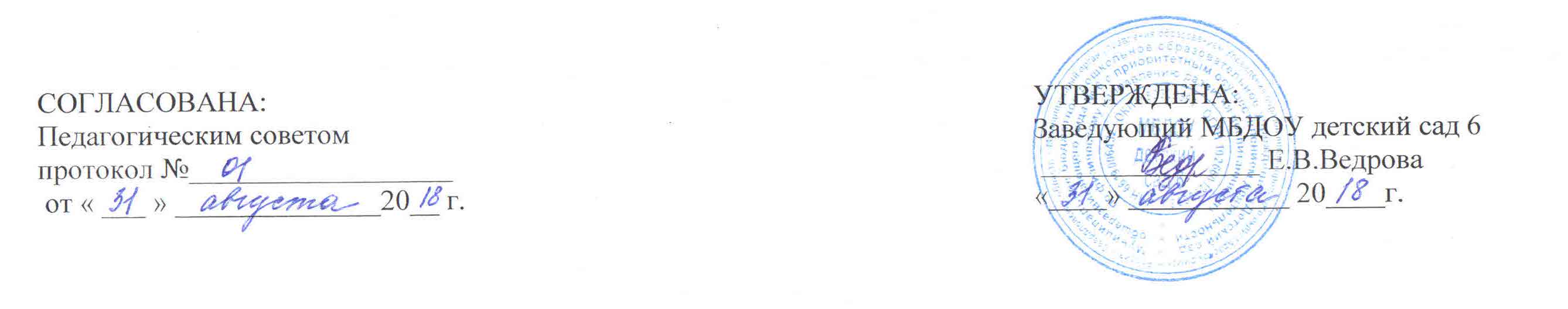 Рабочая программакоррекционной работы педагога-психолога с воспитанниками     Составитель: Шестакова Ирина Викторовнапедагог-психолог МБДОУ детский сад 6г. Красноуфимск2018СодержаниеI. Целевой разделПояснительная записка.Содержание  образования  в современном  мире  является  приоритетной сферой, от которой зависит развитие человека, способного самостоятельно и сознательно  строить  свою  жизнь  в  духе  общечеловеческих  ценностей,  с учетом традиций своего народа. Особый интерес в этом плане представляет дошкольное детство, как первая ступень системы непрерывного образования. Дошкольный возраст – важнейший период становления личности, когда закладываются  предпосылки  гражданских  качеств,  формируется ответственность  и  способность  ребенка  к  свободному  выбору,  уважению  и пониманию  других  людей,  независимо  от  их  социального происхождения. Предназначение дошкольного образования на современном этапе состоит не только в формировании определенной суммы знаний, но и в развитии базовых  способностей  личности,  ее  социальных  и  культурных  навыков,  здорового  образа жизни. В  последние  годы  произошли  существенные  изменения    в  системе  дошкольного  образования.  Нормативно  правовые  документы  федерального  уровня последних лет, в первую очередь Федеральный закон от 29 декабря  2012  г.  N  273-ФЗ  "Об  образовании  в  Российской  Федерации"  и  Приказ  Министерства  образования  и  науки  Российской  Федерации (Минобрнауки  России)  от  17  октября  2013  г.  №  1155  г.  Москва  «Об утверждении  федерального  государственного  образовательного  стандарта дошкольного образования», вступивший в силу с 01 января 2014 года, внесли значительные коррективы  в сложившееся представление работников системы дошкольного образования о программном обеспечении деятельности ДОУ. Необходимым  условием  реализации  ФГОС  ДО  в  настоящее  время  становится психологическое сопровождение воспитательно - образовательного процесса. Под  психологическим  сопровождением  понимается  система профессиональной  деятельности  педагога-психолога,  направления  на реализацию  основной  общеобразовательной  программы  дошкольного образования. Рабочая  программа  коррекционной работы педагога-психолога с воспитанниками МБДОУ детский сад 6 разработана в соответствии с: ФЗ от 29.12.2012г. № 273-ФЗ «Об образовании в Российской Федерации»; ФГОС  ДО  утвержденным  Приказом  Министерства  образования  и  науки. Российской Федерации (Минобрнауки России) от 17 октября 2013 г. №1155 г. Москва; СанПиН  2.4.1.3049-13 «Санитарно-эпидемиологические требования к  устройству,  содержанию  и  организации  режима  работы  в  дошкольных организациях»; нормативно-правовыми актами, регулирующими деятельность педагога-психолога образовательного учреждения.  Программа составлена в соответствии с основной общеобразовательной  программой МБДОУ детский сад 6 г. Красноуфимска, разработанной на основе примерной основной  общеобразовательной  программы  дошкольного  образования  «От рождения до школы» (под ред. Н.Е.Вераксы, Т.С.Комаровой, М.А.Васильевой); локальными актами учреждения. Содержание  рабочей  программы  педагога-психолога  учитывает возрастные  и  индивидуальные  особенности  контингента  детей, воспитывающихся в ДОУ.  В образовательном учреждении функционируют 7 групп, фактическая наполняемость в 2016-2017 учебном году - 156 чел.:  2 группы для детей раннего возраста от 2 года до 3 лет -  38 ребенка; 1 группа для детей дошкольного возраста от 3 до 4 лет -  24 ребенка; 2 группы для детей дошкольного возраста от 4 до 5 лет - 43 детей; 1 группа для детей дошкольного возраста от 5 до 6 лет - 26 ребенок; 1 группа для детей дошкольного возраста от 6 до 7 лет - 25 детей. 1.2. Цель и задачи образовательного процесса  Цель педагога-психолога: создание условий для психолого-педагогического сопровождения воспитательно-образовательного процесса ДОУ, психологического здоровья детей и окружающих их взрослых. В образовательной деятельности данная цель полностью реализуется через разнообразные формы и методы организации и интеграции разных видов деятельности, а также оптимального сочетания традиционных и новых технологий, направленных на организацию эффективного образовательного процесса. Задачи:  1. Создать условия для реализации комплексных программ психологической работы с дошкольниками: отслеживание процесса развития, профилактическая работа, индивидуальная поддержка. 2. Продолжить определять особенности работы педагога-психолога с детьми и взрослыми. 3. Создать условия для выявления факторов, способствующих возникновению дистрессовых невротических состояний, плохого самочувствия, фрустрации потребностей детей и окружающих их взрослых. 4. Создать условия для гармонизации детско-родительских отношений в семье. 5. Создать условия для сопровождения адаптационного периода в раннем и младшем дошкольном возрасте. 6. Создать условия для поддержки и профилактики психологического здоровья детей всех возрастов, посредством совместной коррекционной и развивающей деятельности с педагогом-психологом и воспитателями. 7. Создать особую предметно-развивающую среду в кабинете педагога-психолога, обеспечивающую эмоционально-комфортные условия совместной коррекционной и развивающей деятельности. 8. Продолжать обучать педагогов и родителей способам самоконтроля и снятия психоэмоционального напряжения. 9. Продолжать разрабатывать психолого-педагогические рекомендации для взрослых, взаимодействующих с детьми, по оптимизации психологического здоровья в целом.  10.  Создать условия для поддержки и сопровождения психологического здоровья детей при подготовке к обучению в школе. 1.3. Принципы и подходы в организации образовательного процесса  Концептуальными основами программы выступают принципы, определенные ФГОС ДО:  - поддержка разнообразия детства;  - сохранение уникальности и самоценности дошкольного детства как важного этапа в общем развитии человека;  - полноценное проживание ребенком всех этапов дошкольного детства, амплификации (обогащения) детского развития; - создание благоприятной социальной ситуации развития каждого ребенка в соответствии с его возрастными и индивидуальными особенностями и склонностями;  - содействие и сотрудничество детей и взрослых в процессе развития детей и их взаимодействия с людьми, культурой и окружающим миром; - приобщение детей к социокультурным нормам, традициям семьи, общества и государства;  - формирование познавательных интересов и познавательных действий ребенка через его включение в различные виды деятельности; - учет этнокультурной и социальной ситуации развития детей.  Принципы построения занятий с дошкольниками: системность, комплексность, соответствие возрастным и индивидуальным особенностям, индивидуальный темп работы, вариативность, гибкость.  Уровни психолого-педагогического сопровождения: индивидуальное; подгрупповое;групповое; на уровне детского сада. Формы сопровождения: консультирование; диагностика; коррекционно-развивающая работа; профилактика; просвещение. 1.4.  Возрастные особенности и новообразования  дошкольного детства Возрастные особенности детей 2-4 лет (младшая группа)Возрастные особенности детей 4-5 лет (средняя группа)Возрастные особенности детей 5-6 лет (старшая группа)  Возрастные особенности детей 6-7 лет (подготовительная группа)1.5. Планируемые результаты освоения Программы. Планируемые результаты освоения Программы конкретизируют требования ФГОС дошкольного образования к целевым ориентирам в обязательной части и части, формируемой участниками образовательных отношений, с учетом возрастных возможностей и индивидуальных различий (индивидуальных траекторий развития) детей. Целевые ориентиры Программы выступают основаниями преемственности дошкольного и начального общего образования. При соблюдении требований к условиям реализации Программы настоящие целевые ориентиры предполагают формирование у детей дошкольного возраста предпосылок к учебной деятельности на этапе завершения ими дошкольного образования.  II. Содержательный раздел2.1.  Образовательная деятельность в соответствии с направлениями развития ребенка, представленными в пяти образовательных областях. Рабочая программа включает в себя организацию психологического сопровождения деятельности ДОУ в соответствии с направлениями развития ребенка представлена в 5 образовательных областях:  социально-коммуникативное развитие; познавательное развитие;речевое развитие; художественно-эстетическое развитие; физическое развитие. Приоритетным является обеспечение единого процесса социализации — индивидуализации личности через осознание ребенком своих потребностей, возможностей и способностей. 2.1.1.  Психологическое сопровождение образовательной области   «Социально-коммуникативное развитие»  2.1.2. Психологическое сопровождение образовательной области  «Познавательное развитие»2.1.3. Психологическое сопровождение образовательной области  «Речевое развитие»  2.1.4. Психологическое сопровождение образовательной области  «Художественно-эстетическое развитие»2.1.5. Психологическое сопровождение образовательной области  «Физическое развитие»2.2. Направления психолого-педагогической деятельности.Основные направления деятельности педагога - психолога в дошкольном учрежденииПсихопрофилактическаяФормирование у педагогов, детей потребности в психологических знаниях, желания использовать их во взаимодействие с ребенком, со сверстниками в интересах собственного развития.Формы работы: тренинги, игры, игры - этюды, психогимнастика, упражнения, семинары - практикумы.Дети, воспитатели и специалисты детского сада.ПсиходиагностическаяУглубленное психолого-педагогическое изучение ребенка, выявление индивидуальных особенностей, определение причин нарушений, индивидуальные карты учета динамики развития ребенкаФормы работы: наблюдения, тесты, анализ продуктов детской деятельности, беседы, использование диагностических методик, анкетирование родителей, педагогов.Дети детского сада.Коррекционно-развивающаяАктивное воздействие на развитие личности и индивидуальности ребенка, оказание помощи педагогам в индивидуализации воспитания и обучения детейФормы работы: индивидуальные и групповые консультации, психологический клуб для родителей, работа «телефона доверия», «конверта откровений», информационные стенды, тематические встречи, помощь психологической литературой.Дети с отклонениями в психическом, физическом развитии, дети с повышенной тревожностью, агрессивностью, депрессивностью, гиперактивностью, дети-нвалиды.Консультативная работаКонсультирование педагогов, родителей (законных представителей) по вопросам развития, обучения и воспитания. Формы работы: занятия подгрупповые, индивидуальные, тренинги, релаксации, пескотерапия, музыкотерапия, сказкотерапия, игротерапия, игры, тренировки, дидактические, логические, словесные игры.Родители воспитанников, педагоги, специалисты.2.2.1. Психологическая диагностика  Согласно ФГОС ДО в ДОО может проводиться оценка развития детей, его динамики, в том числе измерение их личностных образовательных результатов. Такая оценка производится педагогом совместно с педагогом-психологом в рамках психолого-педагогической диагностики (или мониторинга). Психолого-педагогическая диагностика понимается как оценка развития и его динамики у детей дошкольного возраста. Обязательным требованием является связь такой оценки с оценкой эффективности педагогических действий и дальнейшим планированием образовательной работы.  Участие ребенка в психолого-педагогической диагностике (мониторинге) допускается только с согласия его родителей (законных представителей).  Результаты психолого-педагогической диагностики (мониторинга) могут использоваться исключительно для решения образовательных задач, а именно: - индивидуализации образования (в том числе поддержки ребенка, построения его образовательной траектории или профессиональной коррекции особенностей развития); - оптимизации работы с группой детей. Цель диагностической деятельности: получение полных информативных данных об индивидуальных особенностях психического развития детей, которые будут положены в основу разработки индивидуальных образовательных маршрутов воспитанников. Показатели нормативно-возрастного и индивидуального развития детей дошкольного возраста:  БЛОК (ГРУППА) I.  Психологические показатели:  1. Способов взаимодействия с реальностью  (познавательные, коммуникативные и рефлексивные способности).  2. Мотивационно-потребностные сферы  3. Возрастной компетентности (детские виды деятельности: продуктивные и процессуальные).  4. Психомоторной сферы.  5. Личностно-эмоциональных особенностей.  БЛОК (ГРУППА) II.  Психофизиологические показатели психофизических особенностей (темп, стеничность, адаптивность, динамичность и лабильность нервной системы)  БЛОК (ГРУППА) III.   Психолого-педагогические показатели:  1. Обучаемости и предпосылок к учебной деятельности.  2. Специальных способностей (музыкальные, художественные, математические и т.д.).  3. Достижений (знания, умения, навыки).   Показатели особенностей психолого-педагогического взаимодействия педагогического коллектива ДОУ с детьми:  1. Показатели стиля взаимоотношений в возрастной группе (взрослый ребенок).  2. Показатели воспитательной стратегии (соответствие концепции дошкольного воспитания). 3. Показатели образовательной стратегии (соответствие образовательной программе ДОУ).  4. Показатели психологической (личностно-эмоциональной) стабильности педагогических кадров (членов педагогического коллектива).   Показатели особенностей семейных взаимодействий:  1. Показатели стиля взаимоотношений в семье.  2. Показатели воспитательной стратегии родителей (лиц их заменяющих).  3. Показатели сформированности и активизации (актуализации) родительской позиции (негативной, позитивной).               4. Показатели психологической (личностно-эмоциональной) стабильности родителей ребенка (лиц их заменяющих).    Процедура психологического обследования детей дошкольного возраста:  1. Подготовительный этап:  составление медицинского анамнеза на основе  анализа специальной документации и беседы с медицинским работником (образец выписки из медицинской карты);  составление социально-бытовой характеристики жизнедеятельности ребенка на основе анкетирования родителей;  составление педагогического анамнеза (педагогической характеристики) на основе  анкетирования и бесед с воспитателями и педагогами, взаимодействующих с ребенком;  составление семейного анамнеза на основе  бесед с родителями и значимыми взрослыми в жизни ребенка.  2. Адаптационный этап:  знакомство с ребенком в процессе наблюдений, бесед с ним, анализ продуктов детского творчества.  3. Основной этап:  тестирование  4. Индивидуальный этап:     составление психологического заключения и сопутствующих документов на основе обработки и анализа диагностических данных (по запросу).  5. Заключительный этап:  констатация результатов обследования в процессе беседы с родителями (воспитателями);  рекомендации родителям (воспитателям) в устной или посменной форме.  Обязательно: 1. Обследование детей 2 группы раннего возраста, заполнение карт нервно – психического развития. 2. Диагностика воспитанников старшей группы с целью определения уровня психического развития для организации и координации работы в подготовительной группе. 3. Диагностика воспитанников групп для детей с нарушением речи в рамках психолого-медико-педагогического консилиума (ПМПк) ДОУ, согласно положению о ПМПк. 4. Диагностика психологической готовности к обучению в школе детей подготовительной группы. Дополнительно: По запросам родителей, воспитателей, администрации ДОУ и  личным наблюдениям психолог проводит углубленную диагностику развития ребенка, детского, педагогического, родительского коллективов с целью выявления  и конкретизации проблем участников воспитательно-образовательного процесса. Диагностический инструментарий Диагностические методики, используемые при обследовании детей разных дошкольных возрастных групп: Мониторинг динамики развитияДиагностический инструментарийТипология методик психологического обследования детско-родительских отношений в семье2.2.2. Развивающая работа и психологическая коррекция  В контексте ФГОС ДО деятельность педагога-психолога, направленная  на изменения во внутренней, психологической, сфере воспитанников, рассматривается как развивающая.  Психокоррекционные технологии включаются в контекст развивающей работы с дошкольниками. Предметом деятельности педагога- психолога по данному направлению становится не исправление недостатков воспитанников, а выработка у них способов саморегуляции в разнообразных образовательных ситуациях, которые помогут им стать успешными, достигнуть требуемого уровня освоения образовательной программы, и как следствие, приведут к позитивным изменениям в сфере имеющихся трудностей развития.  В технологическом аспекте данное направление деятельности педагога-психолога предполагает широкое использование разнообразных видов игр, в том числе психотехнических, раскрепощающих; проблемных ситуаций, разрешаемых в процессе экспериментов, дискуссий, проектов; творческих заданий, связанных с созданием различных продуктов деятельности на основе воображения; этюдов, в том числе психогимнастических; свободной недирективной деятельности воспитанников. Ведущими выступают игровые технологии, создающие, согласно Л.С. Выготскому, условия для спонтанно-реактивной деятельности детей. При отборе психологического инструментария ведущим является принцип целостного воздействия на личность ребенка.  Направление реализуется по следующим разделам:  «Развивающая работа по коррекции проблем в развитии дошкольников (группа риска)»;  «Развивающая работа в период адаптации ребенка в ДОО»;  «Психокоррекционная работа с детьми с ОВЗ по индивидуальным программам»;  «Развивающая работа в рамках психологической готовности к школьному обучению»;  «Развивающая работа по преодолению трудностей в развитии одаренных дошкольников» и др.  Продолжительность упражнений для снятия мышечного и психологического напряжения во время НОД – 2-3 мин.  Объем образовательной  нагрузки Продолжительность коррекционных и развивающих занятий:  I и II младшая группы – 8-10 минут в день Средняя группа – 20 минут в день Старшая группа – 25 минут в день Подготовительная группа –30 минут в день  2.2.3. Психологическое консультирование Цель: оптимизация взаимодействия участников воспитательно - образовательного процесса и оказание им психологической помощи при выстраивании и реализации индивидуальной программы воспитания и развития.  Психологическое консультирование в условиях ДОУ обозначается как система коммуникативного взаимодействия психолога с лицами, нуждающимися в психологической помощи рекомендательного характера.   Данное взаимодействие осуществляется по запросу администрации, родителей и педагогов, а также самих детей. Результатом взаимодействия является удовлетворение «реального» запроса и выработка рекомендаций коррекционно-профилактического и информационного характера. Основным методом психологического консультирования является беседа, а формой проведения – индивидуальная консультация. Необходимо отметить специфику психологического консультирования в условиях детского сада. Она заключается в опосредованном характере консультирования, т.е. направленном на проблемы развития, обучения и воспитания ребенка независимо от лиц, запрашивающих психологическую помощь. Ребенок-дошкольник в очень редких случаях выступает инициатором запроса, в основном инициативу проявляют лица, его окружающие. По этой причине психолог вынужден дифференцировать содержание  запросов, с целью определения возможности опосредованно решить трудности ребенка. Возрастно-психологическое консультирование  Задачи: 1. Ориентация родителей, педагогов в проблеме возрастных индивидуальных особенностей психического развития ребенка;  2. Своевременное первичное выделение детей с различными отклонениями и нарушениями психического развития, направление их к специалистам;  3. Предупреждение вторичных психологических осложнений у детей с ослабленным соматическим или нервно-психическим здоровьем, рекомендации по психогигиене и психопрофилактике;  4. Составление рекомендаций по психолого-педагогической коррекции трудностей обучения, воспитания и общения для педагогов и родителей;  5. Составление рекомендаций по воспитанию детей в семье;   6. Коррекционная работа в специальных группах с детьми, родителями, педагогами.  Консультативная работа в ДОУ включает в себя также консультирование администрации образовательного учреждения по вопросам управления педагогическим коллективом, а также консультирование администрации учреждения при составлении плана учебно- воспитательных мероприятий с учетом, как возрастных особенностей детей, так и тех, что обусловлены организацией жизни, обучения и воспитания в ДОУ.   Направление включает следующие разделы:   «Консультирование по проблемам трудностей в НОД»;   «Консультирование по проблемам детско- родительских отношений»;   «Консультирование по проблемам адаптации/ дезаптации»;   «Консультирование по проблемам раннего развития детей»;   «Консультирование по проблемам психологической готовности ребенка к обучению в школе» и др.    2.2.4. Психологическое просвещение  Цель: создание условий для повышения психологической компетентности педагогов, администрации ДОУ и родителей, а именно, актуализация и систематизация имеющихся знаний;  повышение уровня психологических знаний;  включение имеющихся знаний в структуру деятельности.    Психологическое просвещение в условиях детского учреждения носит профилактический и образовательный характер. В первом речь идет о предупреждении отклонений в развитии и поведении посредством информирования родителей и воспитателей. Предметом информирования являются причины возникновения отклонений, признаки, свидетельствующие об их наличии, а также возможные для дальнейшего развития ребенка, во втором случае имеется в виду ознакомление родителей и воспитателей с различными областями психологических знаний, способствующих самопознанию, познанию окружающих людей и сферы человеческих взаимоотношений. Обязательно:   Проведение систематизированного психологического просвещения педагогов.   Проведение систематизированного психологического просвещения родителей в форме родительских собраний, круглых столов и пр. с обязательным учетом в тематике возраста детей и актуальности рассматриваемых тем для родителей.  Дополнительно:  Создание информационных уголков по типу «Советы психолога».   Просветительская работа охватывается в основном групповыми формами воздействий. Прежде всего, это лекции, диспуты с организацией дискуссий, семинары, психологические погружения и некоторые виды тренингов. Данные формы просветительских воздействий обеспечиваются вербально-коммуникативными средствами, т.е. построены с учетом возможностей монологического (лекции), диалогического (дискуссии) и группового (диспуты) общения. Тематическое содержание просветительской работы определяется как по запросам родителей и воспитателей, так и по инициативе психолога. Обсуждение некоторых проблемных вопросов заранее планируется психологом. Для родителей это темы, связанные с адаптацией к дошкольному учреждению, готовностью к школе, технологическими,  информационными и игровыми средствами (телевидение, видео, компьютер, игровые компьютерные приставки, пейджеры). Для воспитателей – реализация основной общеобразовательной программы дошкольного образования, систематика и отклонение в развитии детей, общие и специальные способности (детская одаренность). Данная тематика обусловлена анализом наиболее часто встречающихся запросов. Наряду с вербально - коммуникативными средствами в психологическом просвещении широко используется и невербальные (наглядные) средства. В условиях дошкольного учреждения они представлены стендовой информацией, специально оформленными брошюрами и распечатками рекомендательных текстов, развивающих игр и упражнений, мини-тестов и анкет. Примерный перечень. Младший возрастСредний возрастСтарший возрастПодготовительный возрастПравовой базой совместной деятельности детского сада и родителей является Семейный кодекс РФ (ст.63), где оговариваются права и обязанности родителей по воспитанию и образованию детей. В ФЗ «Об образовании в РФ» указано, что родители являются первыми педагогами ребенка-дошкольника, а сеть ДОУ создана для оказания помощи в вопросах воспитания и обучения детей.  2.2.5 Психологическая профилактика Цель: предотвращение возможных проблем в развитии и взаимодействие участников воспитательно-образовательного процесса. Психологическая профилактика предусматривает деятельность по:  -  разработке, апробации и внедрению развивающих программ для детей разных возрастов с учетом задач каждого возрастного этапа;  - контроль за соблюдением психологических условий общения и развития детей в образовательных учреждениях и семье, обеспечением грамотного, психологического развития и формирования личности детей на каждом возрастном этапе; элиминированием неблагоприятных психологических факторов в образовательной среде, семье;  - обеспечению условий оптимального перехода детей на следующею возрастную ступень, предупреждению возможных осложнений в психологическом развитии и становлении личности детей в процессе непрерывной социализации;  - своевременному предупреждению возможных нарушений психосоматического и психического здоровья детей;   Обязательно: работа по адаптации субъектов образовательного процесса (детей, педагогов, родителей) к условиям новой социальной среды:  анализ медицинских карт вновь поступающих детей для получения информации о развитии и здоровье ребенка, выявление детей группы риска, требующих повышенного внимания психолога;  - групповые и индивидуальные консультации для родителей вновь поступивших детей;  - информирование педагогов о выявленных особенностях ребенка и семьи, с целью оптимизации взаимодействия участников воспитательно - образовательного процесса.  Выявление случаев психологического неблагополучия педагогов и разработка совместно с администрацией путем устранения причин данного состояния в рабочей ситуации: отслеживание динамики социально-эмоционального развития детей; содействие благоприятному социально-психологическому климату в ДОУ;  профилактика профессионального выгорания у педагогического коллектива.  В психологической профилактике выделяют три уровня: I уровень – первичная профилактика. Психолог работает с детьми, имеющими незначительные эмоциональные, поведенческие и образовательные проблемы и осуществляет заботу о психическом здоровье и психических ресурсах практически для всех детей. На этом уровне в центре внимания психолога находятся все дети, как «нормальные», так и с проблемами.  II уровень – вторая профилактика. Она направлена на так называемую «группу риска», т.е. на тех детей, у которых проблему уже начались. Вторая профилактика подразумевает ранее выявление у детей трудностей в поведении. Основная ее задача – преодолеть эти трудности до того, как дети   станут социально или эмоционально неуправляемыми. Здесь психолог работает уже не со всеми детьми, а примерно с 3 из 10. Вторая профилактика включает консультацию с родителями и воспитателями, обучение их стратегии для преодоления  различного рода трудностей и т.д. III уровень – третическая профилактика. Внимание психолога концентрируется на детях с ярко выраженными образовательными или  поведенческими проблемами, его  основная  задача – коррекция или преодоление серьезных психологических трудностей и проблем. Психолог работает с отдельными детьми (примерно с 1 из 10), направленными к нему для специального изучения.  Для реализации этих задач педагог-психолог проводит в случае необходимости психологическое обследование ребенка с целью определения хода его психологического развития, соответствия развития возрастным нормам: 1) диагностирует психологическое причины отклонений в интеллектуальном и личностном и развитии детей разного возраста, причины нарушения поведения, уровень овладения необходимыми навыками и умениями; 2) проводит диагностику общения детей со взрослыми и сверстниками, выявляет психологические причины нарушения общения.  2.2.6. Экспертная работа 1. Исследовать характер влияния социальной ситуации развития на особенности психики ребенка. 2. Участвовать в разработке нормативно – правовой и документационной базы для создания на базе ДОУ психолого-медико-педагогического консилиума по сопровождению детей с особыми образовательными потребностями. 3. Участвовать в комплексной психолого-педагогической экспертизе профессиональной деятельности педагогов образовательного учреждения, образовательных программ и проектов, учебно-методических пособий, проводимой по инициативе руководства. 4. Исследовать эффективность усвоения образовательной программы детьми. Сделать анализ в соответствии с психологическими характеристиками ребенка, дать рекомендации по оптимизации педагогического процесса. 5. Участвовать в формировании предметно-окружающей среды, отвечающей требованиям зоны ближайшего развития и актуального уровня развития ребенка (в том числе детей раннего возраста). 6. Следить за соблюдением профилактических мероприятий, способствующих снятию психоэмоционального напряжения у детей и персонала – коррекция бытовых процессов (организация сна, питания, оптимизация двигательной деятельности, тренировка терморегуляционной системы организма). 7. Участвовать совместно с  педагогическими коллективами образовательных учреждений в подготовке и создании психолого- педагогических условий преемственности в процессе непрерывного образования.  2.3. Описание системы комплексного психолого-медико-педагогического сопровождения детей с ограниченными возможностями здоровья. Психолого–медико-педагогический консилиум муниципального бюджетного дошкольного образовательного учреждения «Детского сада 6» является ведущим звеном  в организации коррекционной работы и  создан для эффективного взаимодействия  специалистов учреждения в образовательном и коррекционном процессе.Цель ПМПк: определение путей и средств коррекционно-развивающей работы с особыми детьми для их позитивной социализации в соответствии с их особенностями возможностями Задачи ПМПк: Своевременное выявление несформированностей или нарушений в когнитивной, моторной, соматической, эмоционально-личностной сферах и поведении проблемного ребёнка Выявление характера и причин отклонения в поведении и развитии ребёнка Выявление  актуальных и резервных  возможностей ребенка. Разработка  индивидуальных программ психолого-педагогической и медико-социальной  помощи на основе изучения актуального развития ребенка, динамики его состояния в целях коррекции отклоняющегося развития детей Организация комплексного коррекционно - образовательного процесса, анализ и последующая его корректировка. Определение и конкретизация специальных условий, содержания и способов организации психологического, медицинского, педагогического сопровождения детей с особыми образовательными потребностями Консультирование  родителей (законных представителей), педагогических, медицинских и социальных  работников, представляющих интересы ребёнка. Участие в просветительной деятельности, направленной на повышение психолого-педагогической, медико-социальной и правовой культуры педагогов, родителей, детей. Функции  деятельности ПМПк:  Диагностическая:  изучение социальной ситуации развития ребёнка, определение доминанты развития, потенциальных возможностей ребёнка   Воспитательная: разработка проекта педагогической коррекции в идее ряда учебно-воспитательных и развивающих мер, рекомендуемых родителем ребёнка или воспитателю данной группы.  Реабилитирующая: защита интересов ребёнка, попавшего в неблагоприятные семейные или учебно-воспитательные условия. Сущность дошкольной и семейной реабилитации состоит в разрушении негативного образа ребёнка, сложившегося у родителей, педагогов и  сверстников, повышение его статуса и ценности  среди окружающих, в преодолении состояния психологической защищенности, дискомфорта.  Профилактическая: разработка комплекса мероприятий, направленных на предупреждение негативных отклонений как в учебной деятельности, так и в поведении проблемных детей. Контролирующая: контроль выполнений рекомендаций консилиума по разработке, реализации и результативности мероприятий по воспитанию, коррекции и профилактике. Организация работы: Обследование ребенка специалистами ПМПк осуществляется по инициативе родителей (законных представителей) или сотрудников образовательного учреждения с согласия родителей (законных представителей) на основании письменного заявления или договора между образовательным учреждением и родителями (законными представителями) воспитанников в присутствии родителей. Обследование проводится каждым специалистом ПМПк индивидуально. По данным обследования каждым специалистом составляется заключение и разрабатываются рекомендации. На каждого ребенка заполняется индивидуальная карта развития, в которую вписываются все данные индивидуального обследования, заключения и рекомендации. На заседании ПМПк обсуждаются результаты обследования ребенка каждым специалистом, составляется коллегиальное заключение ПМПк. Коллегиальное заключение содержит обобщенную характеристику состояния психофизического развития ребенка и программу специальной помощи, обобщающую рекомендации специалистов. Коллегиальное заключение ПМПк и рекомендации подписываются председателем и всеми членами ПМПк. Заключения специалистов, коллегиальное заключение и рекомендации доводятся до сведения родителей (законных представителей) в доступной для понимания форме. Предложенные рекомендации реализуются только с их письменного согласия. В случае необходимости обследования ребенка в лечебных учреждениях, психолого-медико-педагогических комиссиях, бюро медико-социальной экспертизы копии заключений и рекомендаций специалистов ПМПк выдаются только родителям (законным представителям). На период реализации рекомендаций ребенку назначается ведущий специалист (куратор), который отслеживает своевременность и правильность оказания ему психолого-педагогической и медико-социальной помощи, ее эффективность, динамику развития ребенка и выходит с инициативой повторных обсуждений на ПМПк.  При необходимости углубленной диагностики и (или) разрешения спорных вопросов специалисты ПМПк рекомендуют родителям (законным представителям) обратиться в психолого-медико-педагогическую комиссию и ПС ГО Красноуфимск.   В состав ПМПк входят: заместитель заведующего, педагог – психолог, учитель – логопед, воспитатели групп, представляющие воспитанника на ПМПк ДОУ.   Содержание деятельности педагога-психолога в рамках медико - психолого – педагогической службы ДОУ 1. Работа с детьми. 1.1. Плановая и углубленная психолого-педагогическая диагностика (начало и конец учебного года, промежуточная диагностика в середине года) познавательной сферы, эмоционального благополучия ребенка.1.2. Диагностика психологической готовности ребенка к школьному обучению. 1.3. Индивидуальная диагностическая, коррекционно-развивающая работа с детьми по запросам воспитателей, родителей, администрации. 1.4. Индивидуальное сопровождение детей в период адаптации к детскому саду. 1.5. Коррекция познавательной, эмоциональной, мотивационной, волевой, поведенческой сфер ребенка. 1.6. Составление индивидуальной траектории развития ребенка (индивидуальный образовательный маршрут). 2. С педагогами. 2.1. Методическая и практическая помощь в организации и проведении открытых мероприятий (по плану ДОУ). 2.2. Повышение уровня педагогической и психологической грамотности. Просветительская работа с воспитателями, педагогами ДОУ. 2.3. Рекомендации по индивидуальной работе с детьми на основании результатов диагностики (в течение года). 2.4. Посещение занятий и их психолого-педагогический анализ (в течение года); разработка рекомендаций.2.5. Индивидуальное консультирование по вопросам воспитания и развития детей (по запросам).  2.6. Семинары, практикумы, психологические тренинги с педагогическим коллективом. 2.7.Психолого-педагогическое сопровождение познавательного и речевого  направления и квалифицированная коррекция недостатков в физическом и психическом развитии детей. 3. С родителями. 3.1. Социологическое анкетирование родителей (в течение года). 3.2. Индивидуальное консультирование родителей. 3.3. Углубленная диагностика социальной ситуации семейных, детско-родительских взаимоотношений (по запросу). 3.4. Просветительская работа среди родителей.3.5. Организация и проведение родительских собраний, тренингов, семинаров, мастер-классов.  2.4. Психолого-педагогическое сопровождение коррекционной работы в ДОУ. Зона компетенции педагога-психолога в организации и проведении коррекционной работы ДОУ обусловлена имеющимися у детей отклонениями, приведшими к нарушению умственной работоспособности, недостаткам общей и мелкой моторики, трудностям во взаимодействии с окружающим миром, изменению способов коммуникации и средств общения, недостаточности словесного опосредствования, в частности — вербализации, искажению познания окружающего мира, бедности социального опыта, изменениями в становлении личности.  При определении коррекционной работы в интеграционном образовательном пространстве ДОУ учитывается, что каждая категория детей с различными психическими, физическими нарушениями в развитии помимо общих закономерностей развития имеет специфические психолого-педагогические особенности, отличающие одну категорию детей от другой. Для реализации психолого-педагогического компонента коррекционной работы предусмотрено создание индивидуального образовательного маршрута, который предполагает постепенное включение таких детей в коллектив сверстников с помощью взрослого (воспитателя), чьи усилия направлены, в числе прочих, на формирование у детей с нарушениями развития умения взаимодействовать в едином детском коллективе.  Педагог-психолог обеспечивает психолого-педагогическое сопровождение реализуемых специальных (коррекционных) образовательных программ для дошкольников, имеющих различные отклонения в развитии.Психолого-педагогическое обследование детейДля успешности воспитания и обучения детей необходима правильная оценка их возможностей и выявление особых образовательных потребностей. В связи с этим особая роль отводится медико-психолого-педагогической диагностике, позволяющей:выявить индивидуальные психолого-педагогические особенности ребенка; определить оптимальный педагогический маршрут; обеспечить индивидуальным сопровождением каждого ребенка в дошкольном учреждении; спланировать коррекционные мероприятия, разработать программы коррекционной работы; оценить динамику развития и эффективность коррекционной работы; определить условия воспитания и обучения ребенка;  консультировать родителей ребенка.   Все полученные данные заносятся в карту медико-психолого-педагогического сопровождения ребенка. В Карте указывается, где, как и кем воспитывался ребенок до момента поступления в дошкольное учреждение. Проводится анализ данных о семье ребенка и наследственности; описывается состав семьи, возраст и образовательный уровень каждого ее члена, характерологические особенности родителей; фиксируются психические, неврологические, хронические соматические заболевания родственников, патологические особенности их физического облика. Описываются семейно-бытовые условия, в которых воспитывается ребенок, место и характер работы родителей; дается оценка взаимоотношений в семье, отношения к ребенку; фиксируются случаи приверженности одного или обоих родителей к алкоголю или наркотикам. Данная информация обязательна для изучения педагогами и воспитателями, работающими с ребенком, с целью  создания необходимых условий для его развития в дошкольном учреждении. Психолого-педагогическое обследование является одним из компонентов комплексного подхода в изучении развития детей. Его результаты рассматриваются в совокупности с другими данными о ребенке. Изучение и выявление особенностей познавательной деятельности, установления характера нарушений, потенциальных возможностей ребенка дает возможность прогнозировать его развитие (создание индивидуального образовательного маршрута). Основной целью применения психологической диагностики является определение уровня умственного развития и состояния интеллекта детей. Психодиагностическое обследование ребенка с проблемами в развитии является системным и включает в себя изучение всех сторон психики (познавательная деятельность, речь, эмоционально-волевая сфера, личностное развитие). В качестве источников диагностического инструментария используются научно-практические разработки С. Д. Забрамной, Е. А. Стребелевой, М. М. Семаго, Н.Н. Павлова и Л.Г. Руденко, Н.С. Немова. По результатам проведенных обследований проводится качественный анализ, который предполагает оценку особенностей процесса выполнения ребенком заданий и допускаемых ошибок на основе системы качественных показателей. Качественные показатели, характеризующие эмоциональную сферу и поведение ребенка: особенности контакта ребенка;эмоциональная реакция на ситуацию обследования;реакция на одобрение; реакция на неудачи;эмоциональное состояние во время выполнения заданий; эмоциональная подвижность; особенности общения; реакция на результат. Качественные показатели, характеризующие деятельность ребенка: наличие и стойкость интереса к заданию; понимание инструкции; самостоятельность выполнения задания;характер деятельности (целенаправленность и активность);темп и динамика деятельности, особенности регуляции деятельности;  работоспособность;организация помощи. Качественные показатели, характеризующие особенности познавательной сферы и моторной функции ребенка:особенности внимания, восприятия, памяти, мышления, речи; особенности моторной функции. В комплексной оценке психического развития и потенциальных возможностей детей с комплексными нарушениями для определения содержания дальнейшего обучения проводится педагогическое обследование. Оно предусматривает: получение сведений о ребенке, раскрывающих знания, умения, навыки, которыми он должен обладать на определенном возрастном этапе, установление основных проблем в обучении, темпа усвоения материала, выявление особенностей образовательной деятельности дошкольников. При этом используются такие методы, как непосредственная беседа с ребенком и родителями, анализ работ дошкольника (рисунков, поделок и др.), педагогическое наблюдение. Особое место отводится наблюдению за познавательной активностью ребенка, в процессе которого отмечается мотивационный аспект деятельности, свидетельствующий о личностной зрелости дошкольника. Полученные сведения позволяют в дальнейшем целенаправленно вносить коррективы в организацию процесса воспитания и обучения детей.  Основные направления коррекционной  работы  по освоению образовательных областей Основная задача коррекционно-педагогической работы — создание условий для всестороннего развития ребенка в целях обогащения его социального опыта и гармоничного включения в коллектив сверстников.  Работа по основным направлениям работы ДОУ строится с учетом решения общих и коррекционных задач. Направление «Физическое развитие» Правильная организация режим дня в детском саду и дома, чередование различных видов деятельности и отдыха, способствующие четкой работе организма. В коррекционной работе наряду с образовательными и оздоровительными решаются специальные коррекционные задачи:развивать речь посредством движения; формировать в процессе двигательной деятельности различных видов познавательной деятельности;учить ребенка управлять своей эмоциональной сферой,  развивать морально-волевые качества личности, формирующихся в процессе специальных двигательных игр-занятий, игр, эстафет. формировать у ребенка осознанного отношения к своим силам в сравнении с силами здоровых сверстников; развивать способность к преодолению не только физических, но и психологических барьеров, препятствующих полноценной жизни; формировать компенсаторные навыки, умение использовать функции разных систем и органов вместо отсутствующих или нарушенных; развивать способность к преодолению физических нагрузок, необходимых для полноценного функционирования в обществе; формировать адекватную потребность быть здоровым и вести здоровый образ жизни; стремление к повышению умственной и физической работоспособности формировать осознание необходимости личного вклада в жизнь общества;формировать желание улучшать свои личностные качества. Направление «Социально-коммуникативное развитие» Цель: повышение уверенности ребенка в себе, укрепление его эмоционального состояния.  Задача - формирование знаний, умений и навыков, связанных с жизнью человека в обществе  на основе проигрывания моделей поведения в той или иной ситуации, формирующих активную жизненную позицию, ориентирующих детей на самостоятельное принятие решений (формирование простейших алгоритмов поведения в наиболее типичных ситуациях. Работа осуществляется в трех направлениях:в повседневной жизни путем привлечения внимания детей друг к другу, оказания взаимопомощи, участия в коллективных мероприятиях; в процессе использования специальных игр и упражнений, направленных на развитие представлений о себе, окружающих взрослых и сверстниках; в процессе обучения сюжетно-ролевым и театрализованным играм, играм-драматизациям, в которых воссоздаются социальные отношения между участниками, позволяющие осознанно приобщаться к элементарным общепринятым нормам и правилам взаимоотношений.  В результате у ребенка формируются психические новообразования: способность к социальным формам подражания, идентификации, сравнению, предпочтению. Овладевая разными способами усвоения общественного опыта, дети учатся действовать по подражанию, по показу, по образцу и по словесной инструкции. Обеспечение ребенку полноценного включения в общение как процесс установления и развития контактов с людьми, возникающих на основе потребности в совместной деятельности.  При проектировании работы по формированию коммуникативных умений у детей  учитывается, что имеющиеся у детей нарушения эмоционально-волевой сферы, интеллекта определяют разный уровень владения речью. Для каждого ребенка с нарушенным развитием определяется особое содержание и формы работы по развитию коммуникативных навыков. Одним из важных факторов, влияющих на овладение речью, ее использование в процессе общения, является организация слухоречевой среды в группе детского сада и в семье. В создании этой среды участвуют воспитатели, родители, другие взрослые, сверстники. Для детей с речевыми нарушениями работу по этому разделу выстраивается индивидуально.  Направление «Познавательное развитие» Задачи: Развивать все видов восприятия: зрительное, слуховое, тактильно-двигательное, обонятельное, вкусовое.  Формировать полноценное представление о внешних свойствах предметов, их форме, цвете, величине, запахе, вкусе, положении в пространстве и времени.  Развивать мыслительные процессы: отождествление, сравнение, анализ, синтез, обобщение, классификация и абстрагирование. Стимулировать развитие всех сторон речи (номинативной функции, фразовой речи и др.), способствовать обогащению и расширению словаря. Развитие любознательности, воображения; расширение запаса знаний и представлений об окружающем мире.  Обучение детей умениям сопоставлять, сравнивать, устанавливать соответствие между различными множествами и элементами множеств, ориентироваться во времени и пространстве. При планировании работы с детьми с отставанием в развитии, интеллектуальными нарушениями объем программного материала предоставляется с учетом реальных возможностей дошкольников.  2.5. Организация взаимодействий педагога – психолога в ДОУ.2.5.1. Взаимодействие педагога – психолога с администрацией и специалистами ДОУ2.5.2. Взаимодействие педагога - психолога с семьями  воспитанников При анализе контингента семей выявлено, что дети ДОУ воспитываются в семьях различного социального статуса, имеющих разный уровень образования. Эти данные учитываются при организации взаимодействия педагога-психолога с родителями воспитанников, которое  направлено на создание доброжелательной, психологически комфортной атмосферы в  ДОУ, установление взаимопонимания и создание условий для сотрудничества с родителями. Основные цели и задачи Важнейшим условием обеспечения целостного развития личности ребенка является развитие конструктивного взаимодействия с семьей. Ведущая цель — создание необходимых условий для формирования ответственных взаимоотношений с семьями воспитанников и развития компетентности родителей (способности разрешать разные типы социальнo - педагогических ситуаций, связанных с воспитанием ребенка); обеспечение права родителей на уважение и понимание, на участие в жизни детского сада. Основные задачи взаимодействия педагога - психолога с семьей: изучение отношения педагогов и родителей к различным вопросам воспитания, обучения, развития детей, условий организации разнообразной деятельности в детском саду и семье; знакомство педагогов и родителей с лучшим опытом воспитания в детском саду и семье, а также с трудностями, возникающими в семейном и общественном воспитании дошкольников; информирование друг друга об актуальных задачах воспитания и обучения детей и о возможностях детского сада и семьи в решении данных задач;создание в детском саду условий для разнообразного по содержанию и формам сотрудничества, способствующего развитию конструктивного взаимодействия педагогов и родителей с детьми; привлечение семей воспитанников к участию в совместных с педагогами мероприятиях;поощрение родителей за внимательное отношение к разнообразным стремлениям и потребностям ребенка, создание необходимых условий для их удовлетворения в семье.  Правовой базой совместной деятельности детского сада и родителей является Семейный кодекс РФ (ст.63), где оговариваются права и обязанности родителей по воспитанию и образованию детей. В ФЗ «Об образовании в РФ» указано, что родители являются первыми педагогами ребенка-дошкольника, а сеть ДОУ создана для оказания помощи в вопросах воспитания и обучения детей. Равноправие субъектов подразумевает: открытость к взаимодействию; возможность запросить, и получить информацию;инициатором процесса взаимодействия по поводу вновь возникшей проблемы или с целью удовлетворения потребности может стать любой из субъектов; возможность участия субъектов в планировании, реализации, управлении и оценке результатов совместных проектов, образовательного процесса.  В основе взаимодействия педагога - психолога и семьи лежит сотрудничество, т.е. совместное определение целей деятельности, совместное планирование предстоящей работы, совместное распределение сил, средств, предмета деятельности во времени в соответствии с возможностями каждого участника, совместный контроль и оценка результатов работы, а затем и прогнозирование новых целей, задач и результатов.Формы взаимодействия с семьей2.6. Сотрудничество педагога-психолога  с учреждениями города Красноуфимска МОУ  ООШ № 7. Цель: систематизация имеющегося опыта по организации совместной деятельности для оказания своевременной помощи выпускнику ДОУ при адаптации в более широком социуме. Обеспечение преемственности дошкольного и начального общего образования,  развитие универсальных учебных действий детей как предпосылок учебной деятельности, обеспечивающих социальную успешность на ступени начального образования, повышение профессиональной компетентности педагогов. Направления работы:  на основании договора и плана работы  – обеспечение преемственности в содержание образования, обеспечение стартовых возможностей для  следующей ступени обучения (совместные педагогические советы, праздники, развлечения, экскурсии, школа радости, вывод детей из логопедического пункта). Государственное учреждение социального обслуживания населения Свердловской области «Центр социальной помощи семье и детям города Красноуфимска и Красноуфимского района». Взаимодействие Центра и детского сада осуществляется по следующим направлениям: профилактическая работа с семьёй, работа Центра по заявке детского сада по разрешению проблемных ситуаций. Цель: оказание помощи семьям, находящимся в трудной жизненной ситуации (низкое материальное обеспечение, вахтовый метод работы, неполная семья), неблагополучным семьям Дошкольные образовательные учреждения города. Цель: обмен педагогическими идеями, инновациями, опытом педагогов ДОУ. Направление работы: участие в работе городских методических учреждениях города, открытых мероприятиях, фестивальном движении дошкольников, совместных семинарах, практикумах. ПМПК Управления образованием городского округа Красноуфимск. Цель: сопровождение детей с отклонениями в развитии, оказание содействия в проведении коррекционной работы в детском саду (совместные консилиумы, консультации педагогов, родителей).III. ОРГАНИЗАЦИОННЫЙ РАЗДЕЛ Календарно - тематическое планирование. 3.1.1.  Календарно-тематическое планирование по программе «В стране эмоций» по эмоциональному развитию детей 4-8 лет. ( И.А. Пазухина «Давай познакомимся», Р.Б. Стеркина, О. Князева «Я, ты, мы», С.В. Крюкова «Удивляюсь, злюсь, боюсь, хвастаюсь и радуюсь») Цель: опознание ребенком своих эмоциональных проявлений взаимоотношений с другими людьми и тем самым обеспечить всестороннее гармоничное развитие его личности, эмоциональный комфорт. Возрастная группа: дети 4-8 лет. Продолжительность занятий: занятия проводятся 1 раз в неделю продолжительностью 20 – 30 минут (в зависимости от возраста). Календарно-тематическое планирование по программе А.С. Роньжиной «Занятия психолога с детьми 2-3 лет в период адаптации к дошкольному учреждению» Цель занятий: помочь детям в адаптации к условиям дошкольного образовательного учреждения.  Возрастная группа: дети 1,6- 3 лет. Продолжительность: занятия проводятся 1 раз  в неделю продолжительностью 10-15 минут. Календарно-тематическое планирование коррекционно – развивающих занятий по программе «Скоро в школу» Цель программы: создание условий для формирования школьной готовности у детей с мотивационной незрелостью в условиях дошкольного образовательного учреждения. Возрастная группа: дети 6 - 8 лет.  Продолжительность: занятия проводятся 1 раз  в неделю продолжительностью 25 - 30 минут.3.2.  Циклограмма рабочего времени педагога психолога на 2016-2017 учебный год 3.3.  Материально-техническое обеспечение Программы  Кабинет педагога-психолога оборудован таким образом, чтобы способствовать реализации трех основных функций: диагностической, коррекционно-развивающей и консультативной. Созданная пространственно-предметная среда, позволяет обеспечить психологический комфорт для каждого ребёнка, создать возможности для развития познавательных процессов, речи и эмоционально – волевой сферы.Зона для проведения коррекционно – развивающих индивидуальных и групповых занятий: Мебель и оборудование развивающая предметно-пространственная среда «Фиолетовый лес» В.В. Воскобовича;магнитная доска;столы детские; стулья детские; шкаф с игровым материалом и пособиями. Стимульный материал Стимульный материал к диагностико-коррекционным методикам и тестам в соответствии с возрастной дифференциациейТехнический материал Цветная бумага, ножницы, простые и цветные карандаши, фломастеры, ластики, картон, клей, кисточки, пластилин, акварельные краски, альбомные листы различного формата Набор объемных геометрических форм (куб, цилиндр, шар, призма, конус).  Вспомогательный материал Театры  Простые детские музыкальные инструменты 2—3 яркие игрушки по принципу половой дифференциации (кукла, машина) Игрушки-сюрпризы с включением света, звука, движений при произведении определенных операций (механические, электронные, радиофицированные)Детские книги, книги-раскраски, детские комиксы и журналы Консультативная зона включает в себя: Мебель и оборудование Рабочий стол педагога – психолога; Шкаф для хранения документов; Мягкие стулья; Настенная доска. Стимульный материал Набор диагностических методик и тестов; Технический материал Анкетные бланки, бланки опросников.  Печатный материал  Документы, регламентирующие деятельность педагога – психолога; Вспомогательный материал Распечатки с играми и упражнениями для занятий с детьми в домашних условиях.  Литература по проблемам возрастного развития детей, особенностей их поведения, а также по вопросам семейных и супружеских взаимоотношений.  Литература по проблемам познавательного, личностно-эмоционального развития дошкольников, вопросам детской компетентности, школьной готовности, адаптации к социальным условиям и т.д.  3.4. Методическое обеспечение ПрограммыАбросимова Г.Н.  Трубачева М.Е. Патриотическое воспитание дошкольников средствами краеведо – туристской деятельности. – Москва,  2004. Аралова М.А. Игры с детьми раннего возраста. - ТЦ Сфера, 2008.Айрих О.А. Эмоциональное развитие  детей. – Волгоград, 2008.Алябьева Е.А. Психогимнастика в детском саду. - М.:ТЦ Сфера,2003. Арцишевская И.Л. Работа психолога с гиперактивными детьми. – М.,2007 Белая К.Ю. Я и моя безопасность. Тематический словарь в картинках: Мир человека. – М.: Школьная Пресса, 2010. Бузанова О.В., Булыгина А.В. Технологии непрерывного образования в детском саду и школе. Методическое пособие. -М.: Тв. Центр  Сфера, 2011. Белова Е.С. Одарённость малыша: раскрыть, понять, поддержать. - М.,2004 Гаврючина Л.В. Здоровьесберегающие технологии в ДОУ: Методическое пособие. - М.: ТЦ Сфера, 2008. Галанова  Т.В. Развивающие игры с малышами до трех лет. Пособие для родителей и педагогов.– Ярославль, Академия развития, 2006. Галицина Н.С., Огнева Л.Г. Ознакомление старших дошкольников с Конвенцией о правах ребёнка. - М: Издательство Скрипторий 2003, 2005. Григорьева Г.Г. , Кочетова  Н.П. , Груба Г.В. Играем с малышами, игры и упражнения для детей раннего возраста. – М.: Мозаика – Синтез, 2007.Губанова Н. Ф. Игровая деятельность в детском саду. — М.: Мозаика-Синтез, 2006-2010. Давыдова О.И. Вялкова С.М. Беседы об ответственности и правах ребенка. –Москва ТЦ «Сфера», 2008г. ДозороваМ.А. Семья: я + мама + папа +2 бабушки +2 дедушки.- М.: АРКТИ, 2008. Доскин В.А. Как сохранить и укрепить здоровье ребенка: пособие для воспитателей, родителей и инструкторов физкультуры – М.: Просвещение, 2006. «Диагностика готовности ребёнка к школе»/Под ред.Н.Е.Вераксы.-М.:, 2007.  Дробинская А.О. Ребёнок с задержкой психического развития. - М.: Школьная пресса,2005. Жукова Р.А. Игра как средство социально-эмоционального развития детей 3-5 лет. – Волгоград «Корифей», 2006. Зинатулин С.Н. Планирование и конспекты занятий по обучению детей регуляции дыхания. – Москва, 2007. Иванова Н.В. «Игровое обучение детей 5-7 лет». - М.: ТЦ Сфера, 2008. Куцакова Л.В. Творим и мастерим.- Москва «мозаика-Синтез», 2007. Катаев Л.И. Коррекционно- развивающие занятия в подготовительной группе. -  М., 2005Катаева Л.И. Работа психолога с застенчивыми детьми.- М.,2005 Нищева Н.В. О здоровье дошкольников. Родителям и педагогам / Сост. П24 Н.В.Нищева. – СПб., «ДЕТСТВО- ПРЕСС», 2006. От рождения до школы. Примерная общеобразовательная программа дошкольного образования/ Под ред. Н. Е. Вераксы, Т. С. Комаровой,М. А. Васильевой. - М.: МОЗАИКА-СИНТЕЗ, 2014. - 368 с.  Пазухина И.А. «Давай познакомимся»  Петерсон П.Г. Игралочка. – М.: Издательство «Ювента», 2006. Петерсон П.Г. Раз ступенька, два ступенька. – Москва, 2006. Панфилова М.А. Игротерапия общения. - М.,2000. Практический психолог в детском саду / под ред. А.Н.Веракса, М.Ф. Гуторова.-М.:,2011 Павлова Н.Н, Л.Г.Руденко  Экспресс – диагностика в детском саду. М.: Генезис 2009.  Рогалева Н.А. Психологический клуб для родителей в детском саду.- М.,2010 Стеркина Р.Б., О. Князева «Я, ты, мы»  методических  пособий  Ткач Р.М. Сказкотерапия детских проблем.- СПб., 2008 Урунтаева Г.А., Афонькина Ю.А. Практикум по дошкольной психологии. М.:ИЦ «Академия», 1998   Хухлаева О.В. Хухлаев О.Е Тропинка к своему Я. - М., 2005 Широкова Г.А. Справочник дошкольного психолога. - М.,2006 Широкова Г.А. Практикум для детского психолога. - Ростов н/Д: «Феникс»,2006ШарохинаВ.Л. К.Р. занятия в младшей группе. - М..2007 ШарохинаВ.Л. К.Р. занятия в средней группе. -  М.,2004 Шарохина К.Р. занятия в старшей группе. -  М.,2005 Яковлева Т.С. Здоровый образ жизни. Здоровьесберегающие технологии воспитания в детском саду. – Москва «Школьная пресса», 2007.I. Целевой раздел  ……………………………………………………………………………………………………………………………..41.1. Пояснительная записка…………………………………………………………………………………………………………................41.2. Цель и задачи организации образовательного процесса…………………………………………………………………………………51.3. Принципы и подходы в организации образовательного процесса……………………………………………………………………..51.4. Возрастные и индивидуальные особенности контингента воспитанников……………………………………………………….……  61.5. Планируемые результаты освоения основной Программы дошкольного образования……………………………………………….11II. Содержательный раздел …………………………………………………………………………………………………………………..122.1. Образовательная деятельность в соответствии с направлениями развития ребенка …………………………………………...........122.1.1  Психологическое сопровождение образовательной области   «Социально-коммуникативное развитие» ……………………….122.1.2. Психологическое сопровождение образовательной области  «Познавательное развитие» ………………………………………152.1.3. Психологическое сопровождение образовательной области  «Речевое развитие»…………………………………………………  152.1.4. Психологическое сопровождение образовательной области  «Художественно-эстетическое развитие»…………………...........162.1.5. Психологическое сопровождение образовательной области  «Физическое развитие»…………………………………………….172.2. Направления психолого-педагогической деятельности…………………………………………………………………………...........182.2.1. Психологическая диагностика………………………………………………………………………………………………………….192.2.2. Развивающая работа и психологическая коррекция…………………………………………………………………………………..242.2.3. Психологическое консультирование……………………………………………………………………………………………..........252.2.4. Психологическое просвещение  ……………………………………………………………………………………………………….262.2.5. Психологическая профилактика………………………………………………………………………………………………………..292.2.5. Экспертная работа………………………………………………………………………………………………………………………..302.3. Описание системы комплексного психолого-медико-педагогического сопровождения детей с ограниченными возможностями здоровья…………………………………………………………………………………………………………………………………………….302.4. Психолого – педагогическое сопровождение коррекционной работы в ДОУ…………………………………………………...........322.5. Организация системы взаимодействий педагога – психолога в ДОУ………………………………………………………………….362.5.1. Взаимодействие педагога – психолога с администрацией и специалистами ДОУ………………………………………………….362.5.2.Взаимодействие педагога - психолога с семьями воспитанников…………………………………………………………………….392.6. Социальное партнерство и сотрудничество педагога - психолога  при  реализации Программы……………………………............41III. Организационный раздел  ……………………………………………………………………………………………………………….43Календарно - тематическое планирование……………………………………………………………………………………………….43      3.1.1.  Календарно-тематическое планирование по программе «В стране эмоций» по эмоциональному развитию детей 4-8 лет.43Календарно-тематическое планирование по программе А.С. Роньжиной «Занятия психолога с детьми 2-3 лет в период адаптации к дошкольному учреждению»………………………………………………………………………………………....................47Календарно-тематическое планирование коррекционно – развивающих занятий по программе «Скоро в школу»……….. 503.2.  Циклограмма рабочего времени педагога психолога на 2016-2017 учебный год……………………………………………………..563.3. Материально-техническое обеспечение Программы……………………………………………………………………………...........   573.4. Методическое обеспечение Программы…………………………………………………………………………………………………..58ПоказателиНормативыВедущая потребностьПотребность в общении, уважении, признании самостоятельности ребенка.Ведущая функцияВосприятиеИгровая деятельностьПартнерская со взрослыми; индивидуальная с игрушками, игровое действие.Отношение со взрослымиСитуативно-деловое: взрослый –  источник способов деятельности, партнер по игре и творчествуОтношения со сверстникамиЭмоционально-практическое: сверстник малоинтересен.ЭмоцииРезкие переключения; эмоциональное состояние зависит от физического комфортаСпособ познанияЭкспериментирование. КонструированиеОбъект познанияНепосредственно окружающие предметы, их свойства и назначенияВосприятиеВосприятие сенсорных эталонов (цвет, форма, размер)ВниманиеНепроизвольное; быстро переключается с одной деятельности на другую. Удерживает внимание 5- 10 минОбъем внимания3-4 предметаПамятьНепроизвольная (эмоционально окрашенная информация), преобладает узнавание, а не запоминание; кратковременнаяОбъем памяти3-4 предмета из 5МышлениеПереход от наглядно-действенного к наглядно- образному мышлению (переход от действий с предметами к действию с образами: предметы – заместители, картинки)ВоображениеРепродуктивное (воссоздание репродукции знакомого образа)Условия успешностиРазнообразие окружающей среды; партнерские отношения со взрослымиОсобенности возраста1. Кризис 3х лет. Формирование «системы Я».  2. Развитие воображения через развитие функции замещения одного предмета другим.  3. Появление смысловой структуры самосознания.  4. Ребенок добивается нового статуса, вследствие чего проявляет упрямство и негативизм.  5. Развитие происходит через общение. С взрослым общение становится внеситуативно-познавательным.  6. Удерживает внимание 7-8 минут.  7. Может выполнять мыслительные операции: анализ, синтез, сравнение, обобщение.  8. При новой деятельности необходимо поэтапное объяснение (делай, как я).  Новообразования1. Усвоение первичных нравственных норм.  2. Самооценка.  3. Появление элементов партнерского общения.  В данном возрасте ребенок переживает значимый для его развития и социализации возрастной кризис. Маленький дошкольник впервые начинает осознавать свою автономность и индивидуальность, стремится к самостоятельности, понимает то, что может многое сделать сам, без помощи взрослого. У детей появляется интерес к совместной игровой деятельности, происходит переход от «игры рядом» к «игре вместе». Активно развиваются эмоциональная и сенсорно-перцептивная сфера ребенка. Основным видом деятельности детей является игра.   ПоказателиНормативыВедущая потребностьПотребность в общении, познавательная активность  Ведущая функцияНаглядно-образное мышлениеИгровая деятельностьКоллективная со сверстниками, ролевой диалог, игровая ситуация  Отношение со взрослымиВне ситуативно-деловое: взрослый – источник информацииОтношения со сверстникамиСитуативно-деловое: сверстник интересен как партнер по сюжетной игре  ЭмоцииБолее ровные старается контролировать, проявляются элементы эмоциональной отзывчивостиСпособ познанияВопросы, рассказы взрослого, экспериментированиеОбъект познанияПредметы и явления непосредственно не воспринимаемыеВосприятиеВосприятие сенсорных эталонов, свойств предметовВниманиеВнимание зависит от интереса ребенка, развиваются устойчивость и возможность произвольного переключенияОбъем вниманияУдерживает внимание 10-15 мин. Объем внимания 4-5 предметовПамятьКратковременная, эпизодическое запоминание зависит от вида деятельностиОбъем памятиОбъем памяти 4-5 предмета из 5, 2-3 действияМышлениеНаглядно-образноеВоображениеРепродуктивное, появление творческого воображенияУсловия успешностиКругозор взрослого и хорошо развитая речьОсобенности возраста 1. Речь начинает выполнять контролирующую функцию.  2. Усложняются волевые проявления (умение подчинять свое поведение правилам в игре).  3. Повышенная познавательная активность.  4. Продолжает сохраняться ситуативно-деловая форма общения со сверстником.  5. Интерес к другому ребенку как к своему отражению. Чаще видит в другом отрицательные черты. Происходит рефлексия своих поступков через реакцию другого ребенка.  6. Усложнение сюжетно-ролевой игры.  7. Появление осознанности собственных действий.Новообразования 1. Контролирующая функция речи.  2. Появление элементов творческого воображения в сюжетно-ролевой игре.  3. Появление элементов произвольности.  4. Появление вне ситуативно - личностной формы общения с взрослым.  К этому возрасту ребенок: Правильно дифференцирует цвета и оттенки. Называет шесть основных цветов. Различает и называет основные геометрические фигуры, включая прямоугольник и овал.  Различает пространственные отношения: около, рядом, между, перед. Умеет соотносить предметы по длине, ширине и высоте. Узнает бытовые предметы на ощупь. Улучшается слуховое внимание и восприятиеПоказателиНормативыВедущая потребностьПотребность в общенииВедущая функцияВоображениеИгровая деятельностьУсложнение игровых замыслов, длительные игровые объединенияОтношение со взрослымиВне ситуативно-деловое + вне ситуативно- личностное: взрослый – источник информации, собеседникОтношения со сверстникамиСитуативно-деловое: углубление интереса  как к партнеру по играм, предпочтении в общенииЭмоцииПреобладание ровного оптимистичного настроенияСпособ познанияОбщение со взрослым, сверстником, самостоятельная деятельность, экспериментированиеОбъект познанияПредметы и явления непосредственно не  воспринимаемые, нравственные нормыВосприятиеЗнания о предметах и их свойствах расширяются (восприятие времени, пространства), организуются в систему и используются в различных видах деятельностиВниманиеНачало формирования произвольного внимания. Удерживает внимание 15-20 минОбъем вниманияОбъем внимание 8-10 предметовПамятьРазвитие целенаправленного запоминанияОбъем памяти5-7 предметов из 10, 3-4 действияМышлениеНаглядно-образное, начало формирования логического мышленияВоображениеРазвитие творческого воображенияУсловия успешностиСобственный широкий кругозор, хорошо развитая речьОсобенности возраста1. Проявление элементов произвольности всех психических процессов.  2. Общение с взрослыми вне ситуативно-личностное.  3. В общении со сверстником происходит переход от ситуативно-деловой формы к вне ситуативно-деловой.  4. Проявление творческой активности во всех видах деятельности. Развитие фантазии.  5. Половая идентификация.Новообразования 1. Предвосхищение результата деятельности.  2. Активная планирующая функция речи.  3. Вне ситуативно-деловая форма общения со сверстником. 4. Начало формирования высших чувств (интеллектуальные, моральные, эстетические).   ПоказателиНормативыВедущая потребностьОбщениеВедущая функцияВоображениеИгровая деятельностьСюжетно-ролевая играОтношение со взрослымиИсточник эмоциональной поддержкиОтношения со сверстникамиСобеседник, партнер деятельностиЭмоцииРазвитие высших чувствСпособ познанияСамостоятельная деятельность, познавательное общение со взрослыми и сверстникамиОбъект познанияПричинно-следственные связи между предметами и явлениямиВосприятиеУ  детей  продолжает  развиваться  восприятие,  однако  они  не  всегда могут одновременно учитывать несколько различных признаковВниманиеСтановится произвольнымОбъем вниманияВ  некоторых  видах  деятельности  время  произвольного сосредоточения достигает 30 минутМышлениеЭлементы логического, развиваются на основе наглядно-образногоВоображениеПродолжает развиваться воображение, однако часто приходится констатировать снижение развития воображения в этом возрасте в сравнении со старшей группойУсловия успешностиСобственный широкий кругозор, умелость в каком-либо делеОсобенности возраста1. Проявление произвольности всех психических процессов. Но не сформирована учебная деятельность школьного типа.  2. Переход к младшему школьному возрасту.  3. Проявление кризиса 7 лет (капризы, паясничанье, демонстративное поведение).  4. Повышенная чувствительность.  5. Полное доверие взрослому, принятие точки зрения взрослого. Отношение к взрослому как к единственному источнику достоверного знания.  6. Ведущим продолжает оставаться наглядно-образное мышление.   Новообразования 1. Внутренний план действий.  2. Произвольность всех психических процессов.  3. Возникновение соподчинения мотивов.  4. Самосознание. Обобщенное и вне ситуативное отношение к себе.  5. Возникновение первой целостной картины мира.  6. Появление учебно-познавательного мотива.Ранний возраст:Ребенок интересуется окружающими предметами и активно действует с ними; эмоционально вовлечен в действия с игрушками и другими предметами, стремится проявлять настойчивость в достижении результата своих действий; использует специфические, культурно фиксированные предметные действия, знает назначение бытовых предметов (ложки, расчески, карандаша и пр.) и умеет пользоваться ими. Владеет простейшими навыками самообслуживания; стремится проявлять самостоятельность в бытовом и игровом поведении;  владеет активной речью, включенной в общение; может обращаться с вопросами и просьбами, понимает речь взрослых; знает названия окружающих предметов и игрушек;  стремится к общению со взрослыми и активно подражает им в движениях и действиях; появляются игры, в которых ребенок воспроизводит действия взрослого;  проявляет интерес к сверстникам; наблюдает за их действиями и подражает им;  проявляет интерес к стихам, песням и сказкам, рассматриванию картинки, стремится двигаться под музыку; эмоционально откликается на различные произведения культуры и искусства;  у ребенка развита крупная моторика, он стремится осваивать различные виды движения (бег, лазанье, перешагивание и пр.)Дошкольный возраст – этап завершения ДО: ребенок овладевает основными культурными способами деятельности, проявляет инициативу и самостоятельность в разных видах деятельности - игре, общении, познавательно-исследовательской деятельности, конструировании и др.; способен выбирать себе род занятий, участников по совместной деятельности;  ребенок обладает установкой положительного отношения к миру, к разным видам труда, другим людям и самому себе, обладает чувством собственного достоинства; активно взаимодействует со сверстниками и взрослыми, участвует в совместных играх. Способен договариваться, учитывать интересы и чувства других, сопереживать неудачам и радоваться успехам других, адекватно проявляет свои чувства, в том числе чувство веры в себя, старается разрешать конфликты;  ребенок обладает развитым воображением, которое реализуется в разных видах деятельности, и прежде всего в игре; ребенок владеет разными формами и видами игры, различает условную и реальную ситуации, умеет подчиняться разным правилам и социальным нормам;  ребенок достаточно хорошо владеет устной речью, может выражать свои мысли и желания, может использовать речь для выражения своих мыслей, чувств и желаний, построения речевого высказывания в ситуации общения, может выделять звуки в словах, у ребенка складываются предпосылки грамотности;  у ребенка развита крупная и мелкая моторика; он подвижен, вынослив, владеет основными движениями, может контролировать свои движения и управлять ими;  ребенок способен к волевым усилиям, может следовать социальным нормам поведения и правилам в разных видах деятельности, во взаимоотношениях со взрослыми и сверстниками, может соблюдать правила безопасного поведения и личной гигиены;  ребенок проявляет любознательность, задает вопросы взрослым и сверстникам, интересуется причинно-следственными связями, пытается самостоятельно придумывать объяснения явлениям природы и поступкам людей; склонен наблюдать, экспериментировать. Обладает начальными знаниями о себе, о природном и социальном мире, в котором он живет; знаком с произведениями детской литературы, обладает элементарными представлениями из области живой природы, естествознания, математики, истории и т.п.; ребенок способен к принятию собственных решений, опираясь на свои знания и умения в различных видах деятельности.ВозрастРазвивающие задачиДети раннего возраста Стимулировать положительное самоощущение. Насыщать жизнь ребенка положительными переживаниями. Стабилизировать эмоциональный фон. Развивать осознание своих потребностей и способов их удовлетворения, уверенность в своих силах.  Повышать чувство защищенности. Стимулировать стремления пожалеть, успокоить, порадовать, поделиться. Развивать представления ребенка о себе, своей жизнедеятельности; способность осознавать и выражать свои потребности и предпочтения; умения понимать положительные и отрицательные последствия поступков, ставить и достигать предметно-практические и игровые цели, определять некоторые средства и создавать отдельные условия для  их достижения, достигать результата, проявляя целенаправленность, действенную самостоятельность. Поощрять стремление к совместным со сверстниками играм. Стимулировать привязанность ко взрослому, стремление участвовать в совместной со взрослым практической и игровой деятельности, адекватно реагировать на указания и оценку взрослого, интерес к действиям ровесника, желание принимать в них участие, проявление положительных эмоций в общении с другими детьми.Дети 4–го года жизниСтимулировать положительное самоощущение. Насыщать жизнь ребенка положительными переживаниями. Стабилизировать эмоциональный фон. Развивать у   ребенка осознание своих потребностей и способов их удовлетворения, уверенность в своих силах.  Повышать чувство защищенности. Вызывать стремление содействовать взрослому и сверстнику в преодолении трудностей, проявлять сострадание, желание содействовать, успокоить, порадовать, помочь, проявлять положительное отношение к требованиям взрослого, готовность выполнять их. Развивать способность замечать разнообразные эмоциональные состояния других людей, а также нюансы переживаний; чувствительность к педагогической оценке; стремление улучшать свои достижения, гордиться ими, демонстрировать свои успехи взрослому, давать себе оценку «хороший», пытаясь ее мотивировать; развивать положительную самооценку. Побуждать к самостоятельному выполнению основных правил поведения и элементарных моральных норм в бытовых ситуациях, на занятиях, в свободной деятельности. Стимулировать проявления целенаправленности; потребность улучшать качество своей деятельности; проявление в играх положительных эмоций, доброжелательного отношения к сверстникам, добрых чувств к игрушкам, бережного отношения к игровому материалу; стимулировать стремление исправлять ошибки, проявлять социально одобряемое поведение в конкретной ситуации и избегать социально неодобряемых действий. Формировать поведение в соответствии с гендерными различиями; умения самостоятельно или с незначительной помощью взрослых преодолевать затруднения в деятельности, ставить предметно-практические, игровые, элементарные коммуникативные и познавательные цели и достигать их, определять средства и создавать условия для их достижения; достигать результата, проявляя действенную самостоятельность; развернуто отражать в речи цели, намерения, средства, условия и этапы их реализации, результат; называть выполняемые действия и их последовательность, предшествующие и последующие действия, отдельные эмоциональные состояния, как положительные, так и отрицательные; узнавать эмоции людей, с которыми общается; интерпретировать эмоции персонажей литературных и фольклорных произведений, а также людей, изображенных на картинах, эмоции, отраженные в музыкальных произведениях; называть некоторые средства эмоциональной выразительности, замечать нарушения правил и норм другими детьми, понимать положительные и отрицательные последствия своих поступков; на пути достижения цели противостоять отвлечениям, помехам. Развивать выразительность средств общения, диалогическое общение. Формировать внеситуативно - познавательную форму общения со взрослым, ситуативно-деловую форму общения со сверстниками.Дети 6-го года жизниСтабилизировать эмоциональный фон. Развивать способность к осознанию своих эмоциональных состояний, настроения, самочувствия. Повышать чувство защищенности, формировать приемы преодоления психоэмоционального напряжения. Создавать условия для осознания ребенком собственных переживаний, снижения отчужденности. Содействовать проявлению взаимопонимания, освоению позитивных средств самовыражения. Вызывать инициирование поддержки, помощи, сопереживание и стремление содействовать, понять причины   эмоциональных состояний, радовать других, быть полезным. Развивать понимание важности нравственного поведения, осознание последствий нарушения/соблюдения норм и правил. Стимулировать самостоятельное преодоление трудностей в деятельности, стремление выполнять нормы и правила, относить содержащиеся в них требования к себе, организовывать в соответствии с ними свое поведение; стимулировать желание исправиться при нарушении норм и правил поведения. Формировать умения устанавливать продуктивные контакты со взрослыми и сверстниками, как со знакомыми, так и с незнакомыми, выражая содержание общения разнообразными способами; вступать в диалогическое общение, понимать разнообразные инициативные обращения и адекватно на них реагировать, передавать содержание диалога в инициативных репликах; вступать в речевое общение разными способами: сообщать о своих впечатлениях, переживаниях, задавать вопросы, побуждать партнера к совместной деятельности; дифференцированно, выразительно использовать вербальные и невербальные средства в разных ситуациях, говорить спокойно, с умеренной громкостью, доброжелательно; проявлять доброжелательность, не конфликтность; самостоятельно разрешать конфликтные ситуации, используя конструктивные способы и прибегая к помощи взрослых только в исключительных случаях; договариваться, изменять стиль общения со взрослым или сверстником в зависимости от ситуации, проявлять уважение и внимание к собеседнику, обосновывать свое согласие и несогласие с действиями партнера, соблюдать нормы речевого этикета, использовать индивидуализированные формулы речевого этикета за счет приращения к ним мотивировок. Развивать внеситуативно-познавательную форму общения со взрослыми и формировать внеситуативно-деловую форму общения со сверстниками.Дети 7-го года жизниСтабилизировать эмоциональный фон. Развивать способность к осознанию своих эмоциональных состояний, настроения, самочувствия. Повышать чувство защищенности, формировать приемы преодоления психоэмоционального напряжения. Развивать чувство собственного достоинства. Создавать условия для осознания собственных переживаний, снижения отчужденности. Стимулировать взаимопонимание, содействовать освоению позитивных средств самовыражения. Развивать потребность в проявлении ответственности, настойчивость, стремление быть аккуратным, старательным; способность самостоятельно разрешать проблемы в деятельности, обращаясь за помощью в ситуациях реальных затруднений; адекватно реагировать на эмоциональные состояния других людей, сопереживать. Формировать четкие, обобщенные, информативные представления об эмоциях и чувствах; умения анализировать и оценивать свои поступки и поступки других людей, результаты своей деятельности; замечать и исправлять ошибки для повышения качества результата; замечать и называть эмоциональные состояния людей, нюансы их переживания и выражения, отражая в развернутой речи; понимать и объяснять причины их возникновения и приемы преодоления отрицательных переживаний, опираясь на свой опыт, опыт литературных персонажей, мнение и рассказы взрослого; самостоятельно различать эмоциональные особенности и состояния людей по фотографии, описанию в тексте, наблюдению; понимать важность эмпатии, применять приемы поддержания родственных связей, точно следовать образцу, обследовать его перед началом деятельности, задавать взрослому уточняющие вопросы, добиваться соответствия результата образцу, ориентироваться на способ действия в соответствии с требованиями взрослого («как надо делать»), оценивать результат на основе соответствия с образцом, замечать и исправлять ошибки; проявлять самоконтроль повсеместно как в практической, так и в умственной деятельности; объяснять необходимость самоконтроля, использовать разнообразные приемы самоконтроля в зависимости от задач или содержания, условий деятельности; мотивировать свою самооценку, ориентируясь на представления о себе. Развивать адекватную дифференцированную устойчивую самооценку, адекватный уровень притязаний.ВозрастРазвивающие задачиРанний возрастСпособствовать развитию речи как средства общения. На основе расширения ориентировки детей в ближайшем окружении развивать понимание речи и активизировать словарь. Учить понимать речь взрослых без наглядного сопровождения. Развивать умение детей по словесному указанию педагога находить предметы по названию, цвету, размеру, называть их местоположение; имитировать действия людей и движения животных. Обогащать словарь детей. Во время игр-инсценировок учить детей повторять несложные фразы. Помогать детям старше 2 лет 6 месяцев драматизировать отрывки из хорошо знакомых сказок. Учить слушать небольшие рассказы без наглядного сопровождения.Дети 4-го года жизниВ быту, в самостоятельных играх помогать детям посредством речи взаимодействовать и налаживать контакты друг с другом,  развивать навыки диалогического общения.  На основе обогащения представлений о ближайшем окружении продолжать расширять и активизировать словарный запас детей.  Обучать умению вести диалог с педагогом: слушать и понимать заданный вопрос, понятно отвечать на него, говорить в нормальном темпе, не перебивая говорящего взрослого. Помогать доброжелательно общаться друг с другом. Формировать потребность делиться своими впечатлениями с воспитателями и родителями.Дети 5-го года жизниРазвивать навыки диалогического общения. Учить отражать в речи жизненные ситуации, целостные сюжетные, изображенные на картинках, происходящие в повседневной жизни, описанные в тексте, причинно-следственные связи и зависимости между объектами и явлениями, противоречия в повседневной практике, в мире физических явлений, эмоциональное отношение к героям; давать эмоциональную оценку героям литературных произведений и мотивировать ее, опираясь на причинно-следственные связи описанных событий, выражать в речи сочувствие и сопереживание положительным героям.    Способствовать развитию любознательности. Помогать детям доброжелательно общаться со сверстниками, подсказывать, как можно порадовать друга, поздравить его, как спокойно высказать свое недовольство его поступком, как извиниться.Дети 6-го года жизниРазвивать навыки диалогического общения. Учить объяснять некоторые зависимости, задавать вопросы причинно-следственного характера, формулировать выводы, отражать в речи эмоциональные состояния, моральные и этические оценки. Формировать умение точно выражать свои мысли.Дети 7-го года жизниРазвивать навыки диалогического общения. Учить отражать в речи суть происходящего, устанавливать причинно-следственные связи, формулировать разнообразные вопросы причинно-следственного характера, осуществлять развернутое речевое планирование в разных видах деятельности, развернуто отражать в речи впечатления, эмоции, моральные и эстетические оценки; формировать в речи познавательные задачи.ВозрастРазвивающие задачиДети раннего возрастаСпособствовать развитию речи как средства общения. На основе расширения ориентировки детей в ближайшем окружении развивать понимание речи и активизировать словарь. Учить понимать речь взрослых без наглядного сопровождения. Развивать умение детей по словесному указанию педагога находить предметы по названию, цвету, размеру, называть их местоположение; имитировать действия людей и движения животных. Обогащать словарь детей. Во время игр-инсценировок учить детей повторять несложные фразы. Помогать детям старше 2 лет 6 месяцев драматизировать отрывки из хорошо знакомых сказок. Учить слушать небольшие рассказы без наглядного сопровождения.Дети 4-го года жизниВ быту, в самостоятельных играх помогать детям посредством речи взаимодействовать и налаживать контакты друг с другом,  развивать навыки диалогического общения.  На основе обогащения представлений о ближайшем окружении продолжать расширять и активизировать словарный запас детей.  Обучать умению вести диалог с педагогом: слушать и понимать заданный вопрос, понятно отвечать на него, говорить в нормальном темпе, не перебивая говорящего взрослого. Помогать доброжелательно общаться друг с другом. Формировать потребность делиться своими впечатлениями с воспитателями и родителями.Дети 5-го года жизни Развивать навыки диалогического общения. Учить отражать в речи жизненные ситуации, целостные сюжетные, изображенные на картинках, происходящие в повседневной жизни, описанные в тексте, причинно-следственные связи и зависимости между объектами и явлениями, противоречия в повседневной практике, в мире физических явлений, эмоциональное отношение к героям; давать эмоциональную оценку героям литературных произведений и мотивировать ее, опираясь на причинно-следственные связи описанных событий, выражать в речи сочувствие и сопереживание положительным героям. Способствовать развитию любознательности. Помогать детям доброжелательно общаться со сверстниками, подсказывать, как можно порадовать друга, поздравить его, как спокойно высказать свое недовольство его поступком, как извиниться.Дети 6-го года жизниРазвивать навыки диалогического общения. Учить объяснять некоторые зависимости, задавать вопросы причинно-следственного характера, формулировать выводы, отражать в речи эмоциональные состояния, моральные и этические оценки. Формировать умение точно выражать свои мысли.Дети 7-го года жизниРазвивать навыки диалогического общения. Учить отражать в речи суть происходящего, устанавливать причинно-следственные связи, формулировать разнообразные вопросы причинно-следственного характера, осуществлять развернутое речевое планирование в разных видах деятельности, развернуто отражать в речи впечатления, эмоции, моральные и эстетические оценки; формировать в речи познавательные задачи.ВозрастРазвивающие задачиДети раннего возрастаВызывать радость при восприятии произведений изобразительного искусства, художественных произведений, поддерживать стремление интересоваться ими, любоваться красивым. Формировать умения замечать отдельные средства художественной выразительности, давать простые эмоциональные оценки, замечать данные произведения в повседневной жизни, непосредственном окружении. Вызывать радость при восприятии музыкальных произведений. Поддерживать интерес к разным видам музыкальной деятельности, стремление участвовать в ней, действовать под музыку в соответствии с ее настроением, обыгрывать музыкальные образы, подражать действиям взрослого под музыку. Формировать умения ритмично двигаться, топать, хлопать в ладоши под музыку, реагировать движениями на изменение громкости, темпа и ритма музыкиДети 4-го года жизниВоспитывать у детей эмоциональную отзывчивость на музыку. Способствовать развитию навыков выразительной и эмоциональной передачи игровых и сказочных образов. Развивать способность принимать задачу взрослого создать что-то определенное, подчинять ей свои усилия; до начала деятельности определять, что будет создавать; реализовывать замысел.Дети 5-го года жизни Формировать устойчивый интерес к прекрасному; умение отражать в речи свои переживания, соотносить воспринятое со своим опытом, знаниями, переживаниями, представлениями, любоваться красивым, замечать средства художественной выразительности, давать эмоционально-эстетические оценки, мотивировать их, замечать прекрасное в повседневной жизни, в непосредственном окружении, общаться по поводу воспринятого, принимать  задачу взрослого создавать что-то определенное, подчинять ей свои усилия, до начала деятельности достаточно развернуто формулировать замысел, развивать замысел в процессе деятельности, реализовывать замысел. Стимулировать чувство радости, удовольствия при восприятии прекрасного. Формировать устойчивый интерес ко всем видам музыкальной деятельности; умения внимательно и заинтересованно слушать музыкальное произведение, замечать его настроение, следить за динамикой музыкального образа, самостоятельно рассуждать, отвечая на вопросы о содержании и средствах выразительности музыкального произведения, образно передавать музыкальные образы в музыкально-ритмических движениях и пении, передавать музыкальный ритм.Дети 6-го года жизниСтимулировать яркие, глубокие переживания при восприятии художественных произведений. Формировать умения выразительно отражать образы художественных произведений, творчески используя речевые и неречевые средства, в том числе эпитеты, сравнения, метафоры, движения, позы, мимику, интонацию; рассказывать о своих эмоциональных переживаниях. Замечать и понимать эмоциональные проявления в разных жанрах произведений; понимать средства выразительности, используемые авторами произведений для передачи эмоций. Развивать творческое отношение к действительности; способность создавать и воплощать замысел, развернуто формулировать его до начала деятельности, совершенствовать в процессе изображения, отбирать средства в соответствии с замыслом. Развивать устойчивый интерес к разным видам музыкальной деятельности; творческое отношение к исполнительству; умения создавать выразительные оригинальные образы, передавать настроение, импровизировать в разных видах музыкальной деятельности.Дети 7-го года жизниФормировать умения использовать критерии эмоционально-эстетической оценки произведений, подробно анализировать произведения, высказывать свои эмоционально-эстетические суждения и аргументировать их; адекватно, ярко, глубоко реагировать на произведения; рассказывать о своих эмоциональных переживаниях; понимать средства выразительности, используемые авторами произведений для передачи эмоций; создавать оригинальные замыслы, выразительно отражать художественные образы в разных видах деятельности; развернуто формулировать замысел до начала деятельности, совершенствовать его в процессе изображения, отбирать средства в соответствии с замыслом, воплощать его в соответствии с содержанием запланированного, творчески преобразовывать знакомые способы художественно-творческой деятельности. Стимулировать потребность в творческом самовыражении. Формировать умения определять жанр музыкального произведения; понимать и объяснять смену настроения в музыкальном произведении, динамику музыкального образа и средства его воплощения; выполнять движения, в том числе со сложным ритмическим рисунком, качественно, самостоятельно, технично, ритмично, выразительно; осуществлять самоконтроль, создавать выразительные оригинальные музыкальные образы, передавать настроение, нюансировать музыкальные произведения, импровизировать с использованием специфического «языка музыки»; согласовывать свои действия с действиями других детей в коллективных формах музыкальной деятельности.ВозрастРазвивающие задачиДети раннего возрастаУчить выразительности движений, умению передавать простейшие действия некоторых персонажей (попрыгать, как зайчики; поклевать зернышки и попить водичку, как цыплята, и т.п.). Формировать у детей представления о значении разных органов для нормальной жизнедеятельности человека: глаза— смотреть, уши—слышать, нос—нюхать, язык— пробовать (определять) на вкус, руки — хватать, держать, трогать; ноги — стоять, прыгать, бегать, ходить; голова—думать, запоминать.Дети 4-го года жизниСоздавать и закреплять целостное психосоматическое состояние. Создавать условия для удовлетворения сенсомоторной потребности. Развивать целенаправленность движений. Поддержать собственную созидательную активность ребенка, его способность самостоятельно решать актуальные проблемы и задачи безопасного, разумного поведения в разных ситуациях. Создать условия для приобщения ребенка к правилам безопасного, здоровьесберегающего поведения дома, в детском саду, на улице, на водоеме, на дороге, осмотрительного отношения к потенциально опасным для человека ситуациям. Формировать умения выполнять движения точно, координировано; управлять своим телом; подражать движениям, которые демонстрирует взрослый; принимать задачу научиться движению, понимать простые речевые инструкции.Дети 5-го года жизни Формировать умения совершать точные прицельные движения руками, дифференцировать движения правой и левой руки, дифференцировать ведущую руку; точно выполнять мелкомоторные движения, действуя с предметами, в том числе мелкими; согласовывать свои движения с движениями других детей, ориентироваться на заданный темп движений, менять темп движения по сигналу, передавать в движении заданный ритм. Развивать элементы контроля за своими движениями и движениями сверстников.  Стимулировать стремление качественно выполнять действия. Создавать и закреплять целостное психосоматическое состояние. Создавать условия для удовлетворения сенсомоторной потребности.Дети 6-го года жизниФормировать умения точно выполнять разнообразные прицельные движения, действовать сопряжено и поочередно правой и левой рукой. Создавать и закреплять целостное психосоматическое состояние. Создавать условия для удовлетворения сенсомоторной потребности.Дети 7-го года жизниФормировать точные, четкие и координированные мелкомоторные движения, как знакомые, так и новые, по показу и инструкции; умения последовательно выполнять сложные движения по образцу, словесной инструкции, плану, создавать творческое сочетание. Развивать двигательное воображение. Создавать и закреплять целостное психосоматическое состояние. Создавать условия для удовлетворения сенсомоторной потребности.Цель обследованияНазвание, автор диагностикиСрокиИтог обследованияИзучение личности ребёнка с целью определения его психического развития Дети раннего возрастаСтребелева Е.А. Психолого-педагогическая диагностика развития детей раннего и дошкольного возраста. – М.: Просвещение. М.И. Студеникин, Ю.А. Макаренко А.И. Баркан. «Дети раннего возраста в дошкольных учреждениях.» -  М., «Просвещение», 1986г. К.Л.Печёра, Л.Г.Голубева, Г.В. ПантюхинаВ течение года, по эпикризным периодамЗаполнение индивидуальных карт Карта развития ребёнка по эпикризным срокам Обследование детей при переходе на новый возрастной этапАстапов В.М. Диагностика развития понятийных форм мышления. – М.: АРКТИ, 2000. А.С. Галанов Психодиагностика детей. – М.: ТЦ Сфера, 2002. Цветовой тест Люшера Тест Тулуз-Пьерона.Сентябрь МайЗаполнение протоколов ПМПкОпределение уровня адаптивности раннего и младшего возраста к условиям ДОУРоньжина А.С. Занятия психолога с детьми 2-4 лет в период адаптации к ДОУ. – М.: Книголюб, 2003.НоябрьЛист адаптации РекомендацииДиагностика тревожности, изучение личностной и эмоционально – волевой сферы детей«Изучение понимания эмоциональных состояний людей, изображенных на картинке» Г.А. Урунтаева, Ю.А. Афонькина  тест «Распознавание эмоций» Г. Л. Бардиер  «Изучение эмоционального предвосхищения» Г.А. Урунтаева, Ю.А. Афонькина  «Изучение способов выражения эмоций» Г.А. Урунтаева, Ю.А. Афонькина  методика «Линеограмма» графическая методика «Кактус»  М.А. Панфиловой; «Лесенка» В.Г.Щур.  Методика «Рисунок семьи» Хоментаускас  Г.Т. «Тест тревожности» Р.Тэммл, М.Дорки, В.Амен Методика «Страхи в домиках» модификация Панфиловой М.А.  Опросник «Критерии определения тревожности у ребенка»  П. Бейкер, М. Алворд. Опросник для выявления тревожности у ребенка Г.П. Лаврентьевой и Т.М. Титаренко Методика «Эмоционально-цветовой аналогии» А. Лутошкин  (Приложение №4)ФевральМониторинг психологического здоровьяИзучение компонентов учебной деятельности подготовительных группКомплексная оценка результатов освоения программы «От рождения до школы». Вторая мл. гр./ авт.-сост. Ю.А. Афонькина. Волгоград, Учитель, 2011. Л.А Ясюкова. Психодиагностическое обследование детей. Беседа о школе (модифицированная методика Т.А. Нежновой, А.Л. Венгера, Д.Б. Эльконина)Октябрь, АпрельРекомендации. Составление планов коррекционной работыВыявление динамики развития воспитанников определённых психических функцийАстапов В.М. Диагностика развития понятийных форм мышления. – М.: АРКТИ, 2000. А.С. Галанов Психодиагностика детей. – М.: ТЦ Сфера, 2002. Цветные матрицы Ровена. Тест Тулуз-Пьерона.МайУчёт в перспективном планировании на следующий учебный год ПараметрыНаправленностьДиагностические методикиРазвитие перцептивных   действий Овладение сенсорными   эталонами. Сформированность пространственных отношений (сериация). Объединение элементов в   целых образВосприятие«Коробочка форм», «Вкладыши»,   «Пирамидка», «Мисочки» «Конструирование по   образцу», «Включение в ряд», «Эталоны», «Разрезные картинки»,  «Перцептивное моделирование»Ориентирование в   предметных действияхНагляднодейственное мышление«Коробочка форм», «Мисочки» «Пирамидка», «Матрешка»Моделирование  Анализ образца.  Образная форма мыслительной  деятельности   Овладение зрительным   синтезом  Развитие ориентировочных   действийНаглядно - образное мышление«Рыбка» «Разрезные картинки» «Пиктограмма» «Перцептивное моделирование» «Рисунок человека» «Схематизация» «Недостающие детали»Действия обобщения и   классификации  Действия систематизации  Знаковая форма  мыслительной деятельностиЛогическое мышление«Классификация по заданному принципу» «Свободная классификация» «Самое непохожее» «Систематизация» «Пиктограмма» «Исключение лишнего»Отражение логической последовательности в речевой форме  Установление причинноследственных  связей Развитие   последовательного (логического) рассужденияСловесно - логическое мышление«Дополнение фраз» «Последовательность   картинок»Развитие связанного рассказывания  Объем активного словаря  Логопедические дефектыАктивная речь«Вопросы по картинкам» «Последовательность   картинок»Сформированность игровых действий: - замещение предмета; - принятие и поддержание   роли и т. д. Выстраивание цепочки   игровых действий (сюжета)Игра в контексте мышления   и воображения «Свободная игра» НаблюдениеОбразная и вербальная креативность.  Беглость, гибкость, оригинальностьТворческое воображение«Дорисование фигур» «Рисунок несуществующего животного»   «Три желания» «Назови картинку» «Что может быть  одновременно»Овладение координацией движений.  Общая двигательная активность  Зрительно-моторная  координация  Ведущая рука (позиция)Моторика«Игра в мяч» «Повтори за мной» «Бирюльки» Наблюдение и тесты на   моторику.Преобладающий тип внимания  Объем и устойчивостьВнимание«Найди такую же» «Корректурная проба»Социальный статус. Конфликтность Коммуникативные   предпочтения Взаимоотношения в семье Формы и средства общенияОбщение «Два дома» «Рисунок семьи» САТ «Рисунок человека» «Социометрия»Самооценка и уровень притязаний.  Личностные черты и качества  Эмоциональные особенности (экспрессивные и импрессивные)Личность«Лесенка» «Семь карточек» «эмоциональное лето» САТ «Рисунок человека» «Дополнение фраз» «Три желания»Механическое запоминание.  Опосредованное запоминаниеПамять«10 предметов» «10 слов» Пересказ, рассказ по картинкамУпорядочение действий Принятие и удержание задачиОрганизация деятельности произвольная регуляцияНаблюдение «Графический диктант»   «Корректурная проба»Скорость выполнения действийТемп деятельностиНаблюдениеРаботоспособность Психоэнергетический тонус   жизнедеятельности (стеничность)НаблюдениеСпособность к самореализации (способы)  Личная активностьНаблюдениеПредпочтение предметных задач. Предпочтение общения с взрослым, ориентация на оценку деятельности Фиксация на собственных переживаниях (рефлексивность), ориентация на одобрение  Личностная направленность  НаблюдениеПреобладание эмоционально окрашенных   состояний Эмоциональный фонНаблюдениеСкорость возникновения и прекращения   эмоциональных реакций Легкость перехода контрастирующих эмоций   в нейтральное состояние  Эмоциональная лабильность. ПластичностьНаблюдениеПоявление ситуативной реактивности, эмоциональной возбудимости, заторможенности.  Характер эмоциональных проявленийНаблюдениеРеакция на ситуацию обследования  Ситуативное общениеНаблюдениеМетодикаРебенокМетодика рисунка семьи и ее модификации (кинетический рисунок семьи, семья животных) (Хоментаускас, 1990; Венгер, 2003; Лосева, 1986)РебенокАдаптированный вариант методики Рене Жиля (Гильяшева И.Н. и др., 1994; Осницкий, 1997)РебенокРазличные варианты методики «Незавершенные предложения» (Либере А.Г., 1991)РебенокМодификация оценочно-самооценочной методики (РЕП) (Лидере А.Г., 1991)  Детский ТАТ (Бурлакова, Олешкевич, 2001)РебенокДетский тест «Эмоциональные отношения в семье» Бене-Антони и его модификации (Лидерс А.Г., 1993)РебенокДиагностическая беседа «Мой круг общения» Т.Ю. Андрущенко (Андрущенко Т.Ю., 1999)РодителиРодительское      сочинение «История жизни моего ребенка» (Карабанова О.А., Захарова Е.И.,      2002)РодителиОпросник      родительских отношений Варги-Столина – ОРО (Варга А.Я., Столин В.В., 1986)РодителиОпросник стиля      родительского воспитывающего поведения Э.Г. Эйдемиллера – АСВ (Эйдемиллер,      1976, 1996)РодителиОпросник      эмоциональных отношений в семье Е.И. Захаровой ОДРЭВ (Захарова Е.И., 1996)РодителиОпросник      «Измерение родительских установок и реакций» - РАRI (Нещерет, 1980; Архиреева Т.В.,      2002)Родители/ ребенокОпросник для      изучения взаимодействия родителей с детьми И.М. Марковской – ВРР      (Марковская И.М., 1999)Родители/ ребенокСамооценочная      методика в варианте, когда, например, родители оценивают ребенка и дают      оценки за ребенка, а затем обсуждают отличия в оценках родителей от      самооценки, полученной от ребенка, и наоборот (Лидерс А.Г., 1991;      Бурменская и др., 2002)Родители/ ребенокМетодика      «Диагностика содержания общения детей с близкими взрослыми» (Т.Ю.      Андрущенко и Г.М. Шашловой)Родители/ ребенокЦветовой тест отношений А.М. Эткинда (Эткинд А.М., 1980)Родители/ ребенокМетодика «Модель личностной сферы» (Шмидек) (А.Г. Лидере, 1991)РодителиПедагоги«Как подготовить ребенка к ДОУ» «Рекомендации по оптимизации взаимодействия   с детьми».  «Как помочь ребенку в период адаптации» «Зависимость развития психики ребенка и его физических   показателей»  «Как играть с ребенком» «Кризис трех лет»  «Если ребенок кусается, грызет ногти» «Адаптация ребенка в ДОУ»«Как справиться с детскими капризами»    «Возрастные особенности детей 2-4 лет»«Поощрение и наказание»«Речь и мышление»  «Как провести с ребенком выходной день»    «Роль развивающих игр для детей 2-4 лет»«Рекомендации родителям по формированию у   детей навыков самообслуживания»«Читаем вместе»РодителиПедагоги«Мальчики и девочки – два разных мира»  «Возрастные особенности детей 4-5 лет»«Секреты общения с ребенком в семье»«Роль взрослого в формировании у детей отзывчивого   отношения к сверстника в ситуации игрового взаимодействия и в повседневной   жизни»«Поощрение и наказания ребенка в семье» «Коммуникативность в общении с коллегами, детьми»«Если в семье один родитель»«Методы активного слушания»«Условия поло-ролевого воспитания ребенка»     «Эффективное педагогическое общение»«Влияние родительских установок на развитие»«Рекомендации педагогам по оптимизации взаимодействия с     детьми»«Взаимодействие с трудными детьми»      «Эмоциональное состояние взрослого как опосредствующий   фактор эмоционального состояния детей»«Роль отца в воспитании детей»«Как надо вести себя родителям с гиперактивным ребенком»«Как предупредить отклонения в поведении ребенка»«Здоровье и эмоциональное благополучие ребенка»«Проблема детского    онанизма»РодителиПедагоги«Социально-эмоциональное   развитие детей старшего дошкольного возраста»  «Рекомендации по формированию адекватной самооценки у   старших дошкольников» «Психологические   особенности детей старшего дошкольного возраста»«Конфликты между детьми»«Детский   рисунок - ключ к внутреннему миру ребенка»   «Формирование социально - адаптированного поведения у   детей старшего дошкольного возраста»  «Тревожный   ребенок»«Решаем проблемы, играя с детьми»«Гиперактивный   ребенок» «Привычка трудится» «Агрессивный   ребенок»«Развитие познаний активности у детей дошкольного   возраста»«Воспитываем   усидчивость» «Развитие абстрактно - логического мышления у детей   старшего дошкольного возраста»«Родительский   авторитет»«Учимся общаться с детьми»  «Как привить любовь к книге»   РодителиПедагоги«Развития тонкой моторики дошкольников» «Здоровье педагога как компонент профессиональной   самореализации»«Психологические особенности детей 6-7 лет»   «Психологическое здоровье детей как критерии успешности   работы дошкольного учреждения»   «Психологическая готовность ребенка к школе»  «Система работы воспитателя с детьми, имеющим   отклонения в поведении»  «Эмоционально-волевая готовность ребенка к школе»«Развитие логических операций «классификация»,   «обобщение»,  «абстагирование-конкретизация» у детей старшего дошкольного   возраста»«Кризис семи лет» «Психологическая безопасность ребенка»         «Стили взаимодействия взрослых с детьми»«Гиперактивность ребенка – опасность для его бедующего»  «Десять заповедей для родителей бедующих   первоклассников»«Детские конфликты»   «Почему он не хочет учиться»«Приобщите ребенка к миру взрослых» «Влияние сказки на развитие ребенка»«Общение - это искусство» «Музыка и душевное состояние слушателя»   Взаимодействие педагога-психолога с администрацией и специалистами ДОУНаправленность работыС руководителем ДОУ 1. Участвует в обсуждении актуальных направлений работы образовательного учреждения, совместно с администрацией планирует свою деятельность таким образом, чтобы быстрее достичь поставленной педагогическим коллективом цели. 2. Осуществляет поддержку в разрешении спорных и конфликтных ситуаций в коллективе. 3. Оказывает психологическую поддержку при адаптации новых работников коллектива.  4.  Осуществляет  поддержку  ИКТ.  Предоставляет  психологическую информацию для сайтов ДОУ. 5. Предоставляет отчетную документацию. 6. Проводит индивидуальное психологическое консультирование (по запросу) 7.  Участвует  в  комплектовании  групп  с  учетом  индивидуальных психологических особенностей детей. 8.  При  необходимости  рекомендует  администрации  направить  ребенка  с особенностями развития на ПМПК. 9.  Обеспечивает  психологическую  безопасность  всех  участников воспитательно-образовательного процесса. 10.  Участвует  в  городской  экспериментальной  площадке,  научных  работах, курсах повышения квалификации. 11.  Оказывает  экстренную  психологическую  помощь  в  нештатных  и чрезвычайных ситуациях. С заместителем заведующего1. Формирует содержание психолого-педагогической работы по организации деятельности взрослых и детей в освоении образовательных областей. 2.  Анализирует  психологический  компонент  в  организации  воспитательной работы  в  учреждении и  вносит предложения  по  повышению  эффективного психологического сопровождения воспитательно-образовательного процесса. 3. Участвует в разработке методических и информационных материалов по психолого-педагогическим вопросам. 4. Разрабатывает программы по повышению психологической компетентности участников образовательного процесса (педагогический коллектив, родители). 5.  Участвует  в  деятельности  Советов  педагогов  и  иных  советов образовательного учреждения, психолого-педагогических консилиумов. 6. Участвует в организации методических объединений и является членом ПМПК. 7. Предоставляет документацию в течение всего  учебного года (план работы, аналитические справки, анализ работы за год). 8. Участвует во внедрении и адаптации новых программ работы (ФГОС ДО, мультимедийные технологии, ИКТ-технологии). С воспитателем 1.  Содействует  формированию  банка  данных  развивающих  игр  с  учетом психологических особенностей дошкольников. 2.  Участвует  совместно  с  воспитателем  в  организации  и  проведении различных праздничных мероприятий. 3.  Оказывает  консультативную  и  практическую  помощь  воспитателям  по соответствующим направлениям их профессиональной деятельности. 4.  Составляет  Психолого-педагогические  заключения  по  материалам исследовательских  работ  и  ориентирует  воспитателей  в  проблемах личностного и социального развития воспитанников. 5.  Организует  и  проводит  консультации  (индивидуальные,  групповые, тематические,  проблемные)  по  вопросам  развития  детей,  а  также практического  применения  психологии  для  решения  педагогических  задач, тем самым, повышая их социально-психологическую компетентность. 6. Проводит консультирование воспитателей по предупреждению и коррекции отклонений и нарушений в эмоциональной и когнитивной сферах у детей. 7. Оказывает психологическую профилактическую помощь воспитателям с целью предупреждения у них эмоционального выгорания. 8. Проводит обучение воспитателей навыкам бесконфликтного общения друг с другом (работа в паре). 9.  Содействует  повышению  уровня  культуры  общения  воспитателя  с родителями. 10.  Организует  психопрофилактические  мероприятия  с  целью предупреждения психоэмоционального напряжения у детей(психологические аспекты  организации  детского  сна,  питания,  режима  жизнедеятельности детей). 11.  Участвует  во  внедрении  здоровьесберегающих  технологий  (подготовка руки к письму, правильная осанка и т.д.). 12. Участвует в деятельности по психологической подготовке детей к школе (активизация  внимания  и  памяти),  просвещает  воспитателей  по  данной тематике. С музыкальным руководителем 1.  Осуществляет  психологическое  сопровождение  детей,  особенно заикающихся,  на  музыкальных  занятиях,  а  также  на  праздниках,  во  время развлечений и досуга. 2. Помогает в создании эмоционального настроя, повышении внимания детей при  выполнении  упражнений  на  активизацию  дыхания  и  голоса  (для комбинированных и компенсирующих садов). 3.  Участвует  в  подборе  музыкального  сопровождения  для  проведения релаксационных упражнений на музыкальных занятиях. 4.  Проводит  совместные  занятия  со  старшими  дошкольниками  с  целью развития  творческого  воображения,  фантазии,  психологического раскрепощения каждого ребенка. 5.  Учит  детей  определять,  анализировать  и  обозначать  словами  свои переживания,  работая  над  их  эмоциональным  развитием,  в  ходе прослушивания  различных  музыкальных  произведений  (для  комплексных занятий).  6. Осуществляет сопровождение на занятиях по развитию памяти, внимания, координации  движений, при подготовке к проведению праздников, досуга. 7. Участвует в проведении музыкальной терапии. 8.  Организует  психологическое  сопровождение  детей  раннего  возраста на музыкальных занятиях. 9.Участвует в организации и проведении театрализованных представлений. С инструктором по физической культуре 1.  Формирует  у  детей,  родителей  и  сотрудников  детского  сада  осознание понятия «здоровье» и влияния образа жизни на состояние здоровья. 2. Оказывает помощь в подборе игровых упражнений с учетом возрастных и психофизиологических особенностей детей, уровня их развития и состояния здоровья. 3. Способствует развитию мелкомоторных и основных движений. 4.  Формирует  потребность  в  двигательной  активности  и  физическом совершенствовании. 5. Способствует внедрению в работу здоровьесберегающих технологий. 6. Способствует формированию у детей волевых качеств (настрой на победу и т. д.)  7. Помогает адаптироваться к новым условиям (спортивные соревнования, конкурсы вне детского сада). 8.  Организует  психопрофилактические  мероприятия  с  целью предупреждения  психоэмоционального  напряжения  у  детей (психопрофилактические прогулки, физкультурная терапия) С учителем-логопедом1. Планирует совместно с другими специалистами и организует интеграцию детей с отклонениями в развитии в группе. 2. Оказывает помощь детям в овладении учебными навыками и умениями, в развитии их саморегуляции и самоконтроля на занятиях логопеда. 3.  Участвует  в  обследовании  детей  с  ОВЗ  с  целью  выявления  уровня  их развития,  состояния  общей  и  мелкой  моторики,  а  также  особенностей познавательной деятельности, эмоциональной сферы. 4. Участвует в проведении совместной диагностики детей с отклонениями в развитии. 5. Подбирает материал для закрепления в разных видах детской деятельности полученных  логопедических знаний. 6.  Консультирует  и  направляет  родителей  к  разным  специалистам  по совместному решению с логопедом. 7. Участвует в ПМПк ДОУ. 8.  Совместно  с  другими  специалистами  осуществляет  психологическое сопровождение детей в период адаптации. 9. Участвует в интегративной образовательно-воспитательной деятельности. ФормыСодержание, характеристикаНаглядно - информационные Цель: знакомство родителей с условиями, задачами, содержанием и методами воспитания детей, способствуют преодолению поверхностного суждения о роли детского сада, оказывают практическую помощь семье. К ним относятся записи на магнитофон бесед с детьми, видеофрагменты организации различных видов деятельности, режимных моментов, занятий; фотографии, выставки детских работ, стенды, ширмы, папки-передвижки.Мастер-классы Мастер-класс — особая форма презентации специалистом своего профессионального мастерства, с целью привлечения внимания родителей к актуальным проблемам воспитания детей и средствам их решения. Такими специалистами могут оказаться и сами родители, работающие в названных сферах. Большое значение в подготовке мастер-класса придается практическим и наглядным методам. Мастер-класс может быть организован сотрудниками детского сада, родителями, приглашенными специалистами (художником, режиссером, экологом и др.).Семинары- практикумы Форма выработки у родителей педагогических умений по воспитанию детей, эффективному решению возникающих педагогических ситуаций, своеобразная тренировка педагогического мышления родителей-воспитателей. В ходе педагогического практикума предлагается найти выход из какой-либо конфликтной ситуации, которая может сложиться во взаимоотношениях родителей и детей, родителей и ДОУ и т. д., объяснить свою позицию в той или иной предполагаемой или реально возникшей ситуации.Диспут, дискуссия Обмен мнениями по проблемам воспитания, это одна из интересных для родителей форм повышения уровня педагогической культуры, позволяющая включить их в обсуждение актуальных проблем, способствующая формированию умения всесторонне анализировать факты и явления, опираясь на накопленный опыт, стимулирующая активное педагогическое мышление.Ролевая игра Форма коллективной творческой деятельности по изучению уровня сформированности педагогических умений участников.Конференция   Форма педагогического просвещения, предусматривающая расширение, углубление и закрепление знаний о воспитании детей. Конференции могут быть научно-практическими, теоретическими, читательскими, по обмену опытом, конференциями матерей, отцов.Тренинги Тренинг (по определению Б. Д. Карвасарского) — это совокупность психотерапевтических, психокоррекционных и обучающих методов, направленных на развитие навыков самопознания и саморегуляции, обучения и межперсонального взаимодействия, коммуникативных и профессиональных умений. В процессе тренинга родители активно вовлекаются в специально разработанные педагогом-психологом ситуации, позволяющие осознаватьсвои личностные ресурсы. Тренинги может проводить как психолог детского сада, так и приглашенный специалист.Проектная деятельность Все большую актуальность приобретает такая форма совместной деятельности, как проекты. Они меняют роль воспитывающих взрослых в управлении детским садом, в развитии партнерских отношений, помогают им научиться работать в «команде», овладеть способами коллективной мыслительной деятельности; освоить алгоритм создания проекта, отталкиваясь от потребностей ребенка; достичь позитивной открытости по отношению к коллегам, воспитанникам и родителям, к своей личности; объединить усилия педагогов, родителей и детей с целью реализации  проекта. Идеями для проектирования могут стать любые предложения, направленные на улучшение отношений педагогов, детей и родителей, на развитие ответственности, инициативности, например, организация семейного летнего отдыха дошкольников, проведение Дня семьи в детском саду, создание сетевого интернет-сообщества воспитывающих взрослых и др.Семейный календарь Интересные идеи для проектов рождаются благодаря семейному календарю, который может помочь родителям научить планировать свою деятельность и находить время для взаимодействия и общения с ребенком. Семейный календарь может состоять из двух взаимосвязанных, взаимопроникающих частей: одна - сопровождающая инвариантная, предлагаемая детским садом для всех семей воспитанников; вторая — вариативная, проектируемая каждой семьей в логике своих потребностей и традиций.Вечера вопросов и ответов Проводятся после опроса родителей и выяснения перечня проблем, которые возникают в воспитании детей и во взаимоотношениях с ними. Для ответа на вопросы родителей приглашаются специалисты ( юристы, врачи и др.)Семейные клубыПроводятся в форме встреч. Цель - заинтересовать родителей в обсуждении вопросов воспитания. Используются также конкурсы родительских комитетов, ролевые, организационно - деятельностные, деловые игры родителей, психологические тренинги, «эстафеты семейных традиций» и др. формы. К этой деятельности должен привлекаться весь педагогический персонал ДОУ, а также специалисты иного профиля (врач, медсестра, логопед). Необходимо  помнить, что ориентированность дошкольного учреждения на повышение педагогической культуры конкретной семьи усиливает требования к уровню психолого-педагогических знаний об особенностях возрастного развития ребёнка, закономерностях и принципах воспитания и обучения.Индивидуальные тематические консультации Беседа может быть как самостоятельной формой, так и применяться в сочетании с другими, например, она может быть включена в собрание, посещение семьи. Цель  беседы - обмен мнениями по тому или иному вопросу; ее особенность - активное участие педагога – психолога и родителей.Возраст: 4 - 5 летВозраст: 4 - 5 летВозраст: 4 - 5 летВозраст: 4 - 5 летДата (месяц)Тема занятияЦель   занятияКол-во часовБлок 1. «Я и мой мир»Блок 1. «Я и мой мир»Блок 1. «Я и мой мир»Блок 1. «Я и мой мир»Сентябрь«Давайте познакомимся»Определять вместе с детьми их предпочтения в играх и занятиях.   1Сентябрь«Психокоррекционные сказки»«Замещение» неэффективного стиля поведения ребенка на более продуктивный, а также объяснение ребенку смысла происходящего.1Октябрь«Твое любимое занятие»Определять вместе с детьми их  предпочтения в играх и занятиях, сравнивать с предпочтениями других людей.   1Октябрь«Игра - занятие с песком»  Снижение психофизического напряжения.  1Октябрь«Психокоррекционные сказки»«Замещение» неэффективного стиля поведения ребенка на более продуктивный, а также объяснение ребенку смысла происходящего. 1Октябрь«Цветотерапия «Страна цветов»1. Расширение представлений детей о разных цветах и развитие умения их различать. 2. Развитие слухового и зрительного внимания. 3. Формирование вкусовых образов. 4. Формирование умения плавно и длительно выдыхать 5. Развитие фантазии и творческого воображения. 6. Воспитание эстетического отношения к цвету и краскам. 1Ноябрь«Игра – занятие с песком»Регуляция мышечного напряжения, расслабление.     1Ноябрь«Дом, в котором ты живешь»Определять вместе с детьми их предпочтения по отношению к предметам обстановки и быта.1Ноябрь«Игра – занятие с песком»Развитие пространственных представлений, ориентировка на «песочном листе»2Блок 2. «Эмоции и чувства»Блок 2. «Эмоции и чувства»Блок 2. «Эмоции и чувства»Блок 2. «Эмоции и чувства»Декабрь«Погода и настроение»Помочь детям осознавать, какие чувства и настроение вызывает у них та или иная погода.  1ДекабрьЦветотерапия «Красный цвет»1. Расширение представлений детей о красном цвете, развитие способности тонко чувствовать цвет. 2. Развитие слухового и зрительного внимания. 3. Формирование обонятельных, вкусовых и тактильных образов. 4. Формировать умения плавно и длительно выдыхать. 5. Развитие фантазии и творческого воображения. 1Декабрь«Игра – занятие с песком»Дыхательные упражнения.1Декабрь«На природе»Учить детей осознавать, как влияет природа на их настроение и чувства.1Январь«Маски эмоций»Знакомство детей с внешними выражениями разных эмоциональных состояний. 2Цветотерапия «Желтый цвет»1. Расширение представлений детей о желтом цвете, развитие способности тонко чувствовать цвет. 2. Развитие слухового и зрительного внимания. 3. Развитие мелкой моторики рук и двигательной координации, расслабление рук.1ФевральЦветотерапия «Коричневый цвет» 1. Расширение представлений детей о желтом цвете, развитие способности тонко чувствовать цвет. 2. Совершенствование мелкой моторики рук и двигательной координации движений. 3. Развитие связной речи. 4. Развитие эмоциональной сферы.   1Февраль«Разговор деревьев»1. Развитие эмоциональной сферы. 2. Развитие фантазии и творческого воображения. 3. Развитие сенсорной памяти.  1Февраль«Игра – занятие с песком»Развитие и расширение представлений ребенка об окружающем его мире живой и неживой природы, о рукотворном мире человека.2Блок 3 «Социальные навыки»Блок 3 «Социальные навыки»Блок 3 «Социальные навыки»Блок 3 «Социальные навыки»Март«Встреча со звездочетом»  1. Создание сказочной атмосферы. 2. Стимулирование творческого самовыражения.    1Март«Четыре желания»1. Развитие коммуникативных навыков. 2. Развитие сенсорно – перцептивной сферы. 3. Развитие креативности. 1Март«Игра – занятие с песком»  Закрепление знаний о сенсорных эталонах. Пространственных представлений, развитие слуховой и зрительной памяти. 1Март«Как принять гостей»Учить детей позитивным поддерживающим приемам общения со сверстниками; помочь им понять, в чем состоит роль хозяина дома во время приема гостей.1Апрель«Чего на свете не бывает» 1. Развитие фантазии и творческого воображения. 2. Стимулирование творческого самовыражения. 3. Развитие коммуникативных навыков.   1Апрель«Музыкальная шкатулка»1. Развитие фантазии и творческого воображения. 2. Развитие сенсорно – перцептивной сферы. 3. Гармонизация эмоционального состояния. 1Апрель«Игра – занятие с песком»Закрепление знаний о сенсорных эталонах, установление закономерностей.1АпрельПсихокоррекционные сказки«Замещение» неэффективного стиля поведения ребенка на более продуктивный, а также объяснение ребенку смысла происходящего.1Май«Игра – занятие с песком»  Развитие зрительного и тактильного восприятия. 1МайЦветотерапия «Зеленый цвет»1. Расширение представлений детей о зеленом цвете, развитие способности тонко чувствовать цвет. 2. Совершенствование мелкой моторики рук и двигательной координации движений. 3. Развитие связной речи. 4. Развитие эмоциональной сферы. 5. Стабилизация психических процессов.1Итого 31Возраст: 5 – 8  летВозраст: 5 – 8  летВозраст: 5 – 8  летВозраст: 5 – 8  летДата (месяц)Тема занятияЦель   занятияКол-во часовСентябрь«Давайте познакомимся»Определять вместе с детьми их предпочтения в играх и занятиях. 1Сентябрь«Улитка»Снятие эмоционального напряжения, агрессии, снижение импульсивности.1Октябрь«Макароны»Снижение мышечного и эмоционального напряжения. 1Октябрь«Игра - занятие с песком»Снижение психофизического напряжения.1Октябрь«Черепахи»Расслабление мышц плеча и затылка.1Октябрь«Ежик»Чередование состояний напряжения и расслабления.1Ноябрь«Игра – занятие с песком»Регуляция мышечного напряжения, расслабление. Развитие пространственных представлений, ориентировка на «песочном листе» 4Блок 2. «Эмоции и чувства»Блок 2. «Эмоции и чувства»Блок 2. «Эмоции и чувства»Блок 2. «Эмоции и чувства»Декабрь«Как мы выражаем свои чувства»  Учить детей понимать эмоциональные состояния других людей по выражениям лица, позам, жестам. 1Декабрь«Шариковые бои»Снижение мышечного и эмоционального напряжения.1Декабрь«Игра – занятие с песком»Развитие тактильной чувствительности, воображения.1Декабрь«Дудочка»Расслабление мышц лица.1Январь«Маски эмоций» Знакомство детей с внешними выражениями разных эмоциональных состояний. 2Январь«Страх»Помочь детям понять причины возникновения страха. Способствовать профилактике страхов у детей.1Февраль«Шалтай – Болтай»Снижение мышечного и эмоционального напряжения. 1Февраль«Разговор деревьев»1. Развитие эмоциональной сферы. 2. Развитие фантазии и творческого воображения. 3. Развитие сенсорной памяти.1Февраль«Игра – занятие с песком»Развитие и расширение представлений ребенка об окружающем его мире живой и неживой природы, о рукотворном мире человека.2Блок 3 «Социальные навыки»Блок 3 «Социальные навыки»Блок 3 «Социальные навыки»Блок 3 «Социальные навыки»Март«Добрый бегемотик»Снятие эмоционального напряжения, агрессии, развитие эмпатии, тактильного восприятия, создание положительного эмоционального климата в группе.  1Март«Четыре желания»Развитие коммуникативных навыков.1Март«Игра – занятие с песком»Закрепление знаний о сенсорных эталонах. Пространственных представлений, развитие слуховой и зрительной памяти.1Март«Взаимопомощь»Формировать у детей элементарные представления о значении взаимопомощи на примерах сказочных сюжетов и персонажей1Апрель«Плохо быть одному»Формировать у детей элементарные представления о том, как важно иметь друга. 1Апрель«Музыкальная шкатулка»1. Развитие фантазии и творческого воображения. 2. Развитие сенсорно – перцептивной сферы. 3. Гармонизация эмоционального состояния.1Апрель«Постарайся отгадать»Развитие эмпатии, умение соразмерять свои движения, развитие речи, развитие навыков общения, сплочение группы.1Апрель«Маленькие затейники»Развитие внимания, умение выполнять подражательные движения, развитие слухового внимания.1Май«Игра – занятие с песком» Развитие зрительного и тактильного восприятия. 1Май«Теремок»1. Развитие связной речи. 2. Развитие эмоциональной сферы. 3. Стабилизация психических процессов. 4. Умение сочетать слова с действиями.1Итого 32Дата (месяц)№ занятияТема занятияЦель   занятияКол-во часовСентябрь1«Божья коровка»1. Создание положительного эмоционального настроя в   группе; 2. Развитие умения действовать соответственно правилам   игры; 3. Развитие координации движений, общей и мелкой моторики,   ориентации в собственном теле 4. Развитие зрительного восприятия (цвета, формы, размера   предметов);  5. Развитие внимания, речи и воображения.  1Сентябрь2«Листопад»1. Создание   атмосферы эмоциональной безопасности. 2. Снятие   эмоционального и мышечного напряжения. 3. Снижение   импульсивности, повышенной двигательной активности.4. Развитие   умения двигаться в одном ритме с другими детьми, подстраиваться под их темп. 5. Развитие   слухового внимания, произвольности, быстроты реакции.  6. Развитие   речи, воображения, творческих способностей.  1Сентябрь3«Мячик»1. Сплочение   группы, развитие умения взаимодействовать со сверстниками. 2. Повышение   эмоционального тонуса. 3. Развитие   чувства ритма, координации движений. 4. Развитие   ориентации в пространстве. 5. Обучение   отражению в речи своего местонахождения, местонахождения других детей,   предметов. 6. Развитие   зрительного и тактильного восприятия, речи и воображения.  1Сентябрь4«Прогулка в осенний лес»1. Сплочение   группы, развитие эмпатии. 2. Развитие   слухового внимания, произвольности, способности быстро реагировать на   инструкцию. 3. Снижение   излишней двигательной активности. 4. Обучение   различению цветов, соотнесению предметов по цвету. 5. Развитие   пространственных представлений, умения отображать в речи с помощью предлогов   (на, под, в, за и др.) местонахождение вещей. 6. Развитие   общей моторики. 7. Развитие   памяти, речи и воображения.1Октябрь   5«Веселый Петрушка»1. Развитие   умения согласовывать свои действия с действиями других детей, с правилами   игры, с ритмом стиха.2. Закрепление   знаний детей о принадлежности к полу (девочка мальчик). 3.   Закрепление пространственных представлений («верх»,  «низ»). 4. Развитие   общей и мелкой моторики. 5. Развитие   восприятия, речи и воображения.   1Октябрь   6  «Зайка»1. Создание положительного   эмоционального настроя в группе.2. Развитие умения подражать   движениям взрослого. 3. Развитие координации   движений, общей и мелкой моторики.4. Развитие умения подчиняться   правилам игры, отработка быстроты реакции. 5. Снижение излишней двигательной активности,   импульсивности.6. Развитие тактильного восприятия, внимания, речи и   воображения.  1Октябрь   7«Мячики»1. Развитие коммуникативных навыков (учить устанавливать   контакт друг с другом, действовать согласованно, подстраиваться к темпу   движений партнера. 2. Снятие эмоционального и мышечного напряжения.3. Развитие умения согласовывать свои действия с ритмом и   текстом стиха.  4. Развитие    ориентации в собственном теле; 5. Развитие общей и мелкой моторики. 6. Развитие зрительного восприятия, речи и воображения.  1Октябрь   8«Мамин день»1. Оптимизация детскородительских отношений.2. Воспитание доброго отношения к маме. 3. Развитие двигательных навыков.4. Развитие восприятия, внимания и речи.  1Ноябрь9«Мыльные пузыри»1. Снятие эмоционального напряжения и агрессии. 2. Снятие излишней двигательной активности,   импульсивности. 3. Обучение детей установлению контакта друг с другом,   сплочение группы. 4. Развитие чувства ритма, общей и мелкой моторики.5. Развитие внимания, речи и воображения.    1Ноябрь10«Музыканты»1. Создание положительной эмоциональной обстановки.  2. Сплочение группы, отработка умения согласовывать свои   движения с движениями других детей, с ритмом музыки и текста.3. Развитие образности слухового восприятия. 4. Развитие слуховой и зрительной памяти. 5. Развитие общей и мелкой моторики. 6. Развитие внимания, речи и воображения. 1Ноябрь11«Мишка»1. Сплочение группы, развитие эмпатии. 2. Снятие эмоционального и мышечного напряжения,   тревожности. 3. Развитие умения согласовывать свои действия с   действиями других детей, с ритмом стиха, с правилами игры. 4. Развитие координации движений, общей и мелкой моторики. 5. Развитие внимания, речи и воображения1Декабрь  12«Непослушные мышата»1. Преодоление упрямства, негативизма в период кризиса   трех лет. 2. Формирование положительной самооценки. 3. Развитие умения подчиняться правилам игры, действовать   в соответствии с ролью, преодолевать двигательный автоматизм. 4. Развитие слухового внимания, быстроты реакции. 5. Развитие общей и мелкой моторики. 6. Развитие чувства юмора, речи и воображения.    1Декабрь  13«Колобок»1. Сплочение группы, развитие эмпатии, обучение детей   навыкам сотрудничества. 2. Снятие страхов перед сказочными героями. 3. Развитие общей и мелкой моторики. 4. Развитие восприятия (вкусового, тактильного,   зрительного, обонятельного). 5. Развитие пространственных представлений. 6. Развитие внимания, речи и воображения.  1Декабрь  14«Котята»1. Формирование положительной самооценки. 2. Развитие стремления сопереживать, помогать,   поддерживать друг друга. 3. Снятие мышечного напряжения. 4. Развитие умения выражать эмоции (страх, грусть и   радость). 5. Развитие слухового восприятия умения воспроизводить   услышанные звуки.  6. Развитие моторики, координации движений, ориентации в собственном теле. 7. Развитие пространственных представлений. 8. Развитие внимания, речи и воображения.1Декабрь  15«Новый год»1. Создание   положительного эмоционального настроя в группе. 2. Отработка   умения согласовывать свои движения с движениями других детей, с ритмом и   текстом песни. 3. Отработка   быстроты реакции. 4. Развитие   общей и мелкой моторики, ориентации в собственном теле. 5. Развитие   тактильного восприятия, внимания, речи и воображения.  1Итого  15МесяцНеделиТемаЦельЗадачиРезультатОктябрь  2 Диагностика готовности детей к школеДиагностика  мотивационной готовности детей к школе Выявление уровня учебно – познавательной и мотивационной готовности дошкольников к школьному обучению. Оценить уровень развития мотивационной готовности детей к школе. Оценить особенности тонкой моторики и произвольного внимания, умения работать самостоятельно в режиме фронтальной инструкции. Оценить сформированность произвольной регуляции собственной деятельности. Оценить сформированность графической деятельности. Выявление уровня готовности детей к школе. Комплектование групп для коррекционно – развивающих занятий.Октябрь  4Диагностика готовности детей к школеДиагностика  мотивационной готовности детей к школе Выявление уровня учебно – познавательной и мотивационной готовности дошкольников к школьному обучению. Оценить уровень развития мотивационной готовности детей к школе. Оценить особенности тонкой моторики и произвольного внимания, умения работать самостоятельно в режиме фронтальной инструкции. Оценить сформированность произвольной регуляции собственной деятельности. Оценить сформированность графической деятельности. Выявление уровня готовности детей к школе. Комплектование групп для коррекционно – развивающих занятий.Ноябрь1 «Ребята – дошколята» (вводное занятие)Создание условий для более близкого знакомства детей в микрогруппе, доброжелательной атмосферы.  Развивать чувство принадлежности к группе.  Развивать наблюдательность, внимание.  Учить видеть и учитывать настроения сверстников в общении. Улучшение взаимоотношений между детьми. Сплоченность микрогруппы детей. Ноябрь2 «Дружба крепкая»Повышение уверенности в себе и развитие самостоятельности. Создание атмосферы тепла, доверия, выяснение настроения детей, их потребностей.  Идентификация себя со своим именем, формирование позитивного отношения ребенка к своему «Я», раскрытие своего «Я», разгадывание характеров с опорой на художественное изображение. Принятие детьми друг друга. Формировать представление о качествах личности: добрый, вежливый, правдивый, трудолюбивый, отзывчивый, заботливый.  Повышение самооценки ребенка.Ноябрь3 «Планета друзей» Формирование коммуникативных навыков сотрудничества в общении со сверстниками. Формирование правильных представлений и общего положительного отношения к школе и учению. Создавать атмосферу тепла и доверия, развивать умение чувствовать настроение и сопереживать окружающим. Развивать коммуникативные навыки через средства художественной литературы. Сформировать у детей первоначальные знания о школе, создать положительную установку на школу. Развивать умение быстро сосредотачиваться. Рефлексия с опорой на художественное изображение. Расширение знаний детей о мире школьников. Ноябрь4Экскурсия «Встреча со школой»Формирование правильных представлений и общего положительного отношения к школе и учению.  Формировать интерес к новому, к школьному содержанию занятий. Обогатить знания детей о школе.  Вызвать положительные эмоциональные переживания, познакомить с кабинетом первоклассников, школьной библиотекой. Познакомить со школьным двором, спортивной площадкой. Продолжать рассказывать о нормах поведения в коллективе, необходимости считаться с мнением других, подчиняться общим правилам. Зарождение чувства доверия к школе. Желание прийти в школу еще раз. Возникновение эмоционально– положительного отношения к школе.Декабрь 1«Путешествие в страну знаний» Формирование самосознания и адекватной самооценки. Формирование правильных представлений и общего положительного отношения к школе и учению. Способствовать повышению и формированию адекватной самооценки ребенка, улучшению взаимоотношений  между детьми, стимулирование внутригруппового общения. Развивать самосознание (знать ФИО, дату рождения, страну, адрес, родной язык). Раскрыть различные стороны жизни школьников, показать радость детей, идущих в школу.  Развивать внимание, наблюдательность, вербальное мышление, развивать произвольную сферу.  Развивать мотивационную готовность к школе.  Побуждение интереса к разным сторонам школьной жизни. Повышение самооценки ребенка. Декабрь 2 «Буквы Чародейки» Развитие мотивационной готовности к школьному обучению. Развитие психических функций и формирование их произвольности.  Развивать мотивационную готовность к школьному обучению, развивать перцептивную зрелость.  Развивать внимание, наблюдательность, тактильную память, умение объединять слова в группы по определенным признакам. Повышение уровня развития психических процессов. Декабрь 3«Замок Царицы Науки» Формирование правильных представлений и общего положительного отношения к школе и учению. Ориентация детей на «школьную» организацию деятельности и поведения.  Закрепить интерес к разным сторонам школьной жизни. Познакомить детей с распорядком жизни в школе (урок, перемена). Развитие внимания, элементов логического мышления, регуляции движений собственного тела.  Побуждение интереса к школьной жизни. Желание быть школьникомДекабрь 4 «Страна занимательных уроков»Продолжать формировать учебно – познавательные мотивы. Развитие психических функций и формирование их произвольности.  Познакомить с содержанием школьного обучения. Развивать внимание, зрительную память, логическое  мышление, развивать произвольную сферу.  Развивать мотивационную готовность к школьному обучению, развивать перцептивную зрелость. Положительное отношение к школе. Повышение уровня развития психических процессов.Январь2 «АБВГДейка»Формирование интереса к новому, собственно школьному содержанию занятий. Показать важность и значимость школьных занятий. Развивать внимание, наблюдательность, слуховую память, умение объединять слова в группы по определенным признакам, выявить знания детей принципа звуко-буквенного анализа. Развитие умения согласовывать свои действия, действовать сообща.  Положительное отношение к школе. Январь3 «От Незнайки до…» Ориентация детей на «школьную» организацию деятельности и поведения. Развитие мотивационной готовности к школе. Показать детям образ «примерного» ученика. Способствовать формированию положительных черт характера (уважение к другим людям, щедрость и т.п.) сначала в игре, затем в повседневной жизни детей. Учить передавать эмоциональное состояние героя; развивать способности понимать чувства другого. Развивать воображение, умение передавать свое эмоциональное состояние через художественный образ.  Знакомство со школьными правилами. Примеривание  «роли ученика» на себя. Январь4«Приключения Знайки»Продолжать формировать учебно – познавательные мотивы.  Формировать умение объединять слова в группы (обобщение), развивать понимание и ориентировку в окружающей жизни. Развивать рефлексию, возвращение чувства ответственности за результаты деятельности, воспитание воли.  Развивать мотивационную готовность к обучению в школе.  Положительное отношение к школе.Февраль 1 «Лесная школа 1» Формирование интереса к новому, собственно школьному содержанию занятий. Повышение психологической безопасности участников; уменьшение тревожности; развитие уверенности в себе. Способствовать удержанию внутренней позиции будущего ученика. Продолжать закреплять знания о правилах поведения в школе, на уроке. Закрепить знания об атрибутах. Выявить реальные страхи детей, развивать умение говорить о своих негативных переживаниях открыто в кругу сверстников, формировать социальное доверие. Коррекция негативного образа «Я», снятие тревожности, неуверенности в себе.  Желание учиться в школе. Повышение самооценки ребенка. Февраль 2«Лесная школа 2» Ориентация детей на «школьную» организацию деятельности и поведения. Повышение уверенности в себе и развитие самостоятельности.  Способствовать удержанию внутренней позиции будущего ученика. Развивать контроль за собственными действиями, способность реально оценивать свои и чужие поступки. Развивать ответственность, самоконтроль, самооценку. Развивать элементы логического мышления. Развивать тактильную чувствительность и зрительную память сосредоточенность, усидчивость, навыки счета. Закрепить знания о правилах поведения в школе, на уроке.Желание выполнять установленные правила. Февраль 3 «Мастерская добрых дел»Формирование коммуникативных навыков сотрудничества в общении со сверстниками, необходимые для успешного протекания процесса обучения.  Формирование знания о школьной дружбе. Учить сдерживать негативные побуждения, избегать конфликтов. Дать почувствовать себя значимым, выявление положительных сторон личности, сплочение детской группы. Развивать внимание, элементы логического мышления, регуляцию движений собственного тела. Развивать умение видеть в одном и том же предмете противоположные свойства, находить противоречия.  Способность избегать конфликты. Февраль 4 «Интересные дела» Продолжать формировать учебно – познавательные мотивы. Развитие психических функций и формирование их произвольности. Определить уровень информированности о школьной жизни. Развивать внимание, речь, двигательную активность. Развивать творческое воображение; умение создавать несколько образов и выбирать из них самый оригинальный; умение выделять различные признаки предмета.  Положительное отношение к школе. Повышение уровня развития психических процессов.Март 1 «Забавные превращения» Продолжать формировать учебно – познавательные мотивы. Развитие психических функций и формирование их произвольности.Стимулировать умственную деятельность, тренировать психические процессы (память, внимание). Способствовать хорошему эмоциональному настрою, обеспечивать, благодаря смене деятельности, отдых. Помочь лучше подготовиться к школе. Возникновение содержательных контактов между детьми. Повышение уровня развития психических процессов. Март 2 «Учимся, играя»Формирование интереса к новому, собственно школьному содержанию занятий. Признание роли и авторитета учителя. Выявить особенности внутренней позиции у детей 6-7 лет. Развивать логическое мышление, слуховую память, воображение. Развивать мышечное чувство, двигательную память, пальчиковую моторику. Развивать конструктивное мышление. Учить ориентироваться на листе бумаги, отсчитывать клетки, строчки, развивать внимание. Новый уровень самосознания. Чувство радости от общения с учителем, растущий интерес к учителю. Март 3«Игры Деда Буквоеда» Признание роли и авторитета учителя. Развитие навыков межличностного взаимодействия.Создание образа доброго учителя. Возбудить чувство доверия к учителю. Развивать зрительную память, пространственные представления и ручную умелость. Развивать речевую активность, словотворчество. Развивать конструктивное мышление. Учить ориентироваться на листе бумаги, отсчитывать клетки, строчки, развивать внимание. Чувство радости от общения с учителем, растущий интерес к учителю. Март 4«Страна Знаний»  Продолжать формировать учебно – познавательные мотивы. Развитие психических функций и формирование их произвольности. Развивать, укреплять мелкую моторику детей через игры и упражнения, пальчиковую гимнастику. Развивать конструктивное мышление. Учить ориентироваться на листе бумаги, отсчитывать клетки, строчки, развивать внимание. Учить детей запоминать и быстро воспроизводить образец. Развивать мотивационную готовность к обучению в школе. Положительное отношение к школе. Повышение уровня развития психических процессов.Апрель 1«Я знаю, я умею, я могу!» Продолжать формировать учебно – познавательные мотивы. Развитие психических функций и формирование их произвольности. Развивать произвольное внимание, память, мелкую моторику, пространственное восприятие. Способствовать хорошему эмоциональному настрою, обеспечивать, благодаря смене деятельности, отдых. Помочь лучше подготовиться к школе.Положительное отношение к школе.Апрель 2 «Заниматься нам не лень!» Продолжать формировать учебно – познавательные мотивы. Развитие психических функций и формирование их произвольности. Закрепить чувство доверия, интереса к учителю. Продолжать повышать психологическую безопасность детей, уменьшать тревожность, снимать напряжение перед обучением в школе. Развивать, укреплять мелкую моторику детей. Развивать конструктивное мышление.  Продолжать учить ориентироваться на листе бумаги, отсчитывать клетки, строчки, развивать внимание.   Стремление стать лучше, заслужить одобрение учителя. Апрель 3«Я буду первоклассником!»Формировать школьную готовность у детей старшего дошкольного возраста Повышать психологическую безопасность детей, уменьшать тревожность, снимать напряжение перед обучением в школе. Развивать произвольную сферу, вербальное, наглядно-образное и логическое мышление, развивать внимание, слуховую и тактильную память. Стимулировать внутригрупповое общение. Развивать фонематический слух.   Формирование «внутренней позиции школьника». Апрель 4 «Давайте прощаться!» Создание положительной мотивации, ситуации успеха. Завершение коррекционно – развивающих занятий. Развивать эмпатию, а именно понимание, сочувствие и содействие другим людям Развивать коммуникативные навыки, преодолевать тактильные барьеры.  Продолжать учить детей поддерживать и укреплять позитивные чувства, снимать утомление, предупреждать негативные эмоции.  Поощрение детей медалями.Май 1-2Диагностика готовности детей к школе (М.А. Ясюкова) Выявление уровня учебно – познавательной и мотивационной готовности дошкольников к школьному обучению Оценить уровень развития мотивационной готовности детей к школе. Оценить особенности тонкой моторики и произвольного внимания, умения работать самостоятельно в режиме фронтальной инструкции. Оценить сформированность произвольной регуляции собственной деятельности. Оценить сформированность графической деятельности, общего уровня развития. Анализ коррекционно – развивающей работы с детьми. Мониторинг.  Итого 23День неделиСодержание работыПонедельник13.00-13.30Организационно-методическая работа (анализ, планирование деятельности)13.30-14.30Работа с педагогами (тренинговые упражнения, консультации, просветительская беседа)14.30-15.30Организационно-методическая работа (анализ, планирование деятельности)15.40-15.55Индивидуально-развивающее занятие/ диагностика 2 мл. гр. (3-4)16.00-16.30Индивидуально-развивающее занятие/ диагностика подг. гр. (6-7)16.40-17.00Заполнение журналов (взаимосвязь с воспитателями/ воспитанниками)Вторник8.00-8.30Наблюдение за воспитанниками в адаптационный период с последующей коррекционной работой с воспитанниками со сложным уровнем адаптации8.40-9.00Индивидуально-развивающее занятие/ диагностика сред. гр. (4-5)9.10-9.30Индивидуально-развивающее занятие/ диагностика 2 мл. гр. (3-4)9.40-10.05Индивидуально-развивающее занятие/ диагностика стар. гр. (5-6)10.15-10.45Подгрупповое развивающее занятие/ диагностика подг. гр. (6-7)10.50-11.00Заполнение журнала работы с детьмиСреда8.00-8.30Работа с родителями (консультации)8.40-8.55Индивидуально-развивающее занятие/ диагностика 2 мл. гр. (3-4)9.05-9.25Индивидуально-развивающее занятие/ диагностика сред. гр. (4-5)9.35-10.00Индивидуально-развивающее занятие/ диагностика стар. гр. (5-6)10.10-10.35Индивидуально-развивающее занятие/ диагностика стар. гр. (5-6)10.45-11.15Групповое развивающее занятие/ диагностика подг. гр. (6-7)11.30-12.00Заполнение журналов (взаимосвязь с воспитателями/ воспитанниками)Четверг13.30-15.00Организационно-методическая работа(анализ, планирование деятельности)15.05-15.30Подгрупповое развивающее занятие/ диагностика стар. гр. (5-6)15.40-16.05Индивидуально-развивающее занятие/ диагностика стар. гр. (5-6)16.15-16.45Индивидуально-развивающее занятие/ диагностика подг. гр. (6-7)17.00-17.30Работа с родителямиПятница9.00-9.30Подгрупповое развивающее занятие/ диагностика подг. гр. (6-7)9.40-10.10Индивидуально-развивающее занятие/ диагностика подг. гр. (6-7)10.20.10.50Индивидуально-развивающее занятие/ диагностика подг. гр. (6-7)11.00-12.00Организационно-методическая работа (анализ, планирование деятельности)